                                                    ASOCIAȚIA GRUPUL DE ACŢIUNE LOCALĂ „VALEA BAȘEULUI DE SUS”CIF 31088461, Sediu: str. 1 Decembrie, nr. 1, oraș Săveni, județul Botoșani, tel/fax: 0231.540.800e-mail: office@valeabaseuluidesus.ro, galvaleabaseuluidesus@yahoo.com,site web: www.valeabaseuluidesus.roGHIDUL SOLICITANTULUI               pentruMĂSURA 6 – Sprijin pentru crearea și dezvoltarea activităților neagricole(fonduri FEADR)STRATEGIA DE DEZVOLTARE LOCALĂ A ASOCIAȚIEI GRUPUL DE ACȚIUNE LOCALĂ „VALEA BAȘEULUI DE SUS” 2014-2020Program finanțat de Uniunea Europeană și Guvernul României prinFONDUL EUROPEAN AGRICOL PENTRU DEZVOLTARE RURALĂGHIDUL SOLICITANTULUIpentru accesareaMĂSURII 6 – „Sprijin pentru crearea și dezvoltarea activităților neagricole”(fonduri EURI)Versiunea 01 – 2023Ghidul Solicitantului este un material de informare tehnică a potenţialilor beneficiari  ai finanţărilor din  Fondul  European Agricol pentru Dezvoltare Rurală (FEADR) implementat prin Programul Naţional de Dezvoltare Rurală (PNDR) 2014-2020 şi se constituie în suport informativ complex pentru întocmirea proiectelor conform exigenţelor specifice ale PNDR. Acest document nu este opozabil actelor normative naționale și comunitare.Ghidul Solicitantului prezintă regulile pentru pregătirea, elaborarea, editarea şi depunerea proiectului de investiţii, precum şi modalitatea de selecţie, aprobare şi derulare a implementării proiectului dumneavoastră.De asemenea, conţine lista indicativă a tipurilor de investiţii eligibilepentru finanţări din fonduri nerambursabile, documentele, avizele și acordurile care trebuie prezentate, modelul Cererii de Finanţare, al Studiului de Fezabilitate /Documentaţiei de Avizare a Lucrărilor de Intervenţie și al Memoriului Justificativ, al Contractului de Finanţare, precum și alte informaţii utile realizării proiectului şi completării corecte a documentelor necesare.Ghidul Solicitantului, precum şi documentele anexate pot suferi rectificări ca urmare a actualizării legislației naţionale și comunitare sau procedurale – varianta actualizată a ghidului urmând a fi publicată pe pagina de internet:  www.valeabaseuluidesus.ro.CAPITOLUL 1 – PREVEDERI GENERALE1.1. Contribuția MĂSURII 6 – „Sprijin pentru crearea și dezvoltarea activităților neagricole” la domeniile de intervențieMăsura 6 „Sprijin pentru crearea și dezvoltarea activităților neagricole” din cadrul SLD 2014-2020 a Asociației GAL „Valea Bașeului de Sus” corespunde obiectivelor Articolul 19 – Dezvoltarea exploatațiilor și a întreprinderilor, alin. 1, lit. b) din Regulamentul (UE) 1305/2013 și contribuie la prioritatea P6:  Promovarea incluziunii sociale, a reducerii sărăciei și a dezvoltării economice în zonele rurale și contribuie la domeniile de intervenție: - 6A Facilitarea diversificării, a înființării și a dezvoltării de întreprinderi mici, precum și crearea de locuri de muncă - 6B Încurajarea dezvoltării locale în zonele ruraleSprijinul acordat prin Măsura 6 va contribui la îmbunătățirea condițiilor de trai pentru populația rurală și la stoparea fenomenului de depopulare din mediul rural prin reducerea decalajelor rural-urban. Proiectele vor ține cont de specificul local și de nevoile identificate în teritoriul Asociației GAL „Valea Bașeului de Sus”. În contextul distribuirii fondurilor aferente perioadei de tranziție (din cadrul FEADR) este necesară măsura de sprijin a intervențiilor de stimulare a creșterii economice a zonei prin creșterea numărului de activități non-agricole, precum și dezvoltarea activităților non-agricole existente, care să conducă la crearea de locuri de muncă, creșterea veniturilor populației rurale și reducerea diferențelor dintre mediul rural și urban. În acest context se vizează stimularea antreprenoriatului și îmbunătățirea mediului de afaceri din teritoriul GAL  pentru a le permite întreprinzătorilor să își realizeze deplinul potențial în contextul economiei globale. Comisia Europeană se concentrează pe sprijinirea atât a antreprenorilor existenți, cât și pe cei potențiali. Se acordă atenție specială formelor specifice de antreprenoriat, cum ar fi femei antreprenor, meșteșugarii sau întreprinderile sociale. La activitățile de animare, întreprinzătorii din teritoriul GAL, care desfășoară activități non-agricole au fost interesați de dezvoltarea propriilor afaceri. Pentru a veni în sprijinul acestora, se vor încuraja inițiativele pentru dezvoltarea și viabilitatea întreprinderilor, crearea de noi locuri de muncă, creșterea productivității muncii, încurajarea inovării, în special pentru tinerii, cu vârsta de până în 40 de ani.1.2. Obiectivele MĂSURII  6 - „Sprijin pentru crearea și dezvoltarea activităților neagricole”	Obiectivul de dezvoltare rurală al Reg (UE) 1305/2013:  Obținerea unei dezvoltări teritoriale echilibrate a economiilor și comunităților rurale, inclusiv crearea și menținerea de locuri de muncă.Obiectivele specifice ale măsurii M 6:Dezvoltarea activităților non-agricole prin sprijinirea IMM-urilorMăsura 6 „Sprijin pentru crearea și dezvoltarea activităților neagricole” are ca scop încurajarea înființării de IMM-uri care își desfășoară activitatea în teritoriul GAL „Valea Bașeului de Sus”. Măsura vizează: diversificarea economiei rurale prin creşterea numărului de micro-întreprinderi şi întreprinderi mici în sectorul neagricol, dezvoltarea serviciilor şi crearea de locuri de muncă în teritoriul GAL; încurajarea menţinerii şi dezvoltării activităţilor meşteşugăreşti tradiţionale.Domeniile de diversificare acoperite în cadrul sub-măsurii sunt: • Activități de producție (ex: fabricarea produselor textile, îmbrăcăminte, articole de marochinărie, articole de hârtie și carton; fabricarea produselor chimice, farmaceutice; activități de prelucrare a produselor lemnoase; industrie metalurgică, fabricare construcții metalice, mașini, utilaje și echipamente; fabricare produse electrice, electronice, etc.); • Activități meșteșugărești (ex: activități de artizanat și alte activități tradiționale neagricole (ex: olărit, brodat, prelucrarea manuală a fierului, lânii, lemnului, pielii etc.); • Activități turistice (ex: servicii agroturistice de cazare, servicii turistice de agrement și alimentație publică); • Servicii (ex: medicale, sociale, sanitar‐veterinare; reparații mașini, unelte, obiecte casnice; întreținere și reparare autovehicule; Servicii de construcții generale și speciale (ex. Servicii de pregătire și amenajare a terenului); consultanță, contabilitate, juridice, audit; servicii în tehnologia informației și servicii informatice; servicii tehnice, administrative etc., inclusiv construcții, reconstrucții și/sau modernizarea spațiilor și zonelor aferente desfășurării activităților); • Fabricarea de peleți și brichete din biomasăObiectiv transversal: Inovarea        În aceepțiunea acestei măsuri, inovarea este reprezentată de o activitate din care rezultă un produs, bun sau serviciu, nou sau semnificativ îmbunătățit sau un proces nou sau semnificativ îmbunătățit, o metodă nouă de marketing sau o metodă nouă organizațională în Strategia de Dezvoltare Locală 2014 – 2020 Asociația Grupul de Acțiune Locală (GAL) Valea Bașeului de Sus, practicile de afaceri, în organizarea locului de muncă sau în relațiile externe. Inovarea este bazată pe rezultatele unor tehnologii noi, pe noi combinații ale tehnologiei existente sau pe utilizarea altor cunoștințe obținute de întreprindere. Măsura încurajează inovarea de produs și inovarea de proces. Inovarea de produs (bun sau serviciu) reprezintă introducerea unui bun sau a unui serviciu, nou sau semnificativ îmbunătățit în privința caracteristicilor sau modului său de folosire. Produsele inovate pot fi noi pentru piață sau noi numai pentru întreprindere. Inovarea de proces reprezintă implementarea unei metode noi sau semnificativ îmbunătățite de producție sau livrarea cu scopul de reducere a costurilor unitare de producție și distribuție, să îmbunătățească calitatea, să producă sau să distribuie produse noi sau îmbunătățite semnificativ. Vor fi prioritizate serviciile pentru populația din mediul rural (servicii de înreținere și reparații autovehicule și utilaje agricole, servicii medicale umane și veterinare, servicii de catering și pompe funebre etc.). Vor fi prioritizate proiectele care utilizează metode, tehnici și utilaje inovative.1.3. Contribuţia publică totală a MĂSURII  6 - „Sprijin pentru crearea și dezvoltarea activităților neagricole”		 Contribuția publică totală disponibilă pentru Măsura 6 - „Sprijin pentru crearea și dezvoltarea activităților neagricole”, este de:-  129.785,76 Euro, din fonduri EURI1.4. Tipul sprijinului, sumele aplicabile şi rata sprijinului 	Tip de sprijin:•    Rambursarea costurilor eligibile suportate și plătite efectiv în prealabil de beneficiar;•  Plăți în avans, cu condiția constituirii unei garanții bancare sau a unei garanții echivalente corespunzătoare procentului de 100 % din valoarea avansului, în conformitate cu art. 45 (4) și art. 63 ale Reg. (UE) nr. 1305/2013.Sume aplicabile și rata sprijinului:Intensitatea sprijinului public nerambursabil este de 70%;Intensitatea sprijinului public nerambursabil poate fi 90% pentru solicitanții care desfășoară activități de producție.Valoarea eligibilă aferentă unui proiect va fi de maximum 129.785,76 euro (suma nerambursabilă).Sprijinul public nerambursabil va respecta prevederile  Reg(UE) nr. 1407/2013 cu privire la sprijinul de minimis și nu va depăși plafonul maxim al ajutorului public de 200.000 de euro/beneficiar pe perioada a 3 ani fiscali.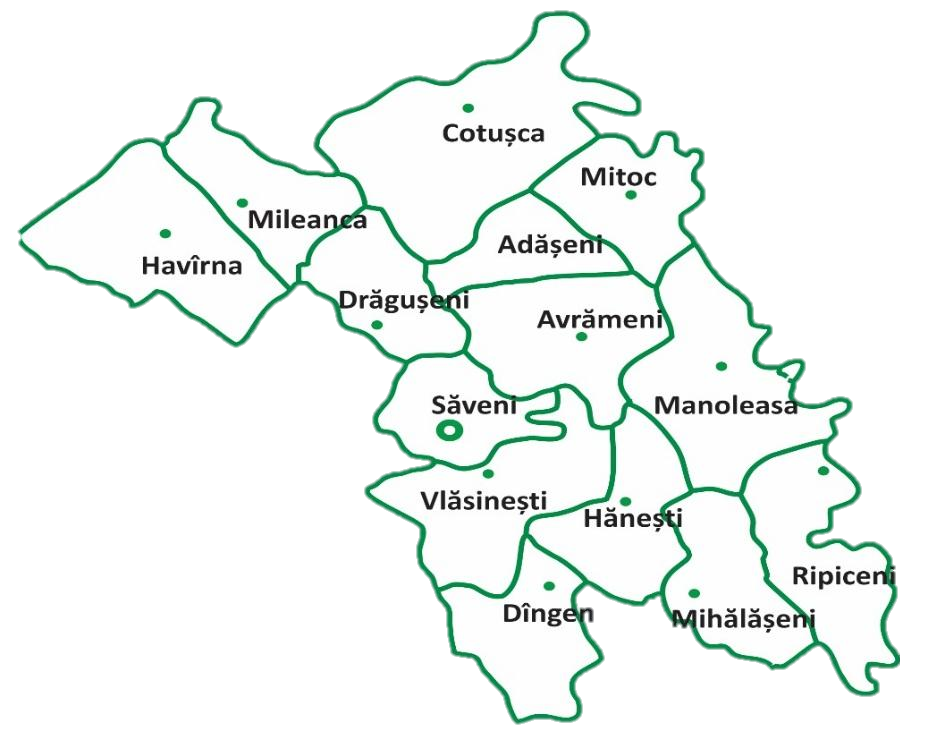 1.5.  Teritoriul eligibil 	Aria de aplicabilitate a măsurii, este teritoriul acoperit de Grupul de Acțiune Locală „Valea Bașeului de Sus”. Teritoriul Asociației GAL „Valea Bașeului de Sus” este format din 14 unităţi administrativ-teritoriale: 1 oraș (Săveni) și 13 comune (Adășeni, Avrămeni, Coțușca, Dângeni, Drăgușeni, Havârna, Hănești, Manoleasa, Mihălășeni, Mileanca, Mitoc, Ripiceni, Vlăsinești). În acest context, termenii UAT, oraș, comună, sat, spațiu rural, folosiți în continuare, se vor referi la teritoriul eligibil prezentat anterior.CAPITOLUL 2 – CATEGORIILE DE BENEFICIARI ELIGIBILI	Beneficiarii eligibili pentru sprijinul acordat prin Măsura 6 sunt: Micro-întreprinderi și întreprinderi mici existente și nou înființate din spațiul rural care își propun activități non-agricole;  Fermieri din teritoriul GAL care își diversifică activitatea de bază agricolă prin dezvoltarea unei activități non-agricole în teritoriul GAL în cadrul întreprinderii deja existente încadrabile în microîntreprinderi și întreprinderi mici, cu excepția persoanelor fizice neautorizate.Beneficiari indirecți: • Populația locală; • Angajații IMM-urilor înființateO micro-întreprindere este considerată nou înfiinţată (start-up) dacă este înfiinţată în anul depunerii Cererii de Finanţare sau dacă nu a înregistrat activitate până în momentul depunerii acesteia, dar nu mai mult de 3 ani fiscali consecutivi. Categoriile de solicitanţi eligibili în cadrul Măsurii 6/6A „Sprijin pentru crearea și dezoltarea activităților neagricole”, în funcție de forma de organizare sunt: Persoana fizică autorizată (înfiinţată în baza OUG nr. 44/ 16 aprilie 2008) cu modificările și completările ulterioare; Întreprinderi individuale (înfiinţate în baza OUG nr. 44/ 16 aprilie 2008) cu modificările și completările ulterioare; Întreprindere familială (înfiinţate în baza OUG nr. 44/ 16 aprilie 2008) cu modificările și completările ulterioare; Societate în nume colectiv – SNC (înfiinţată în baza Legii nr. 31/1990, cu modificările și completările ulterioare);Societate în comandită simplă – SCS (înfiinţată în baza Legii nr. 31/ 1990, cu modificările şi completările ulterioare);Societate pe acţiuni – SA (înfiinţată în baza Legii nr. 31/ 1990, cu modificarile şi completările ulterioare); Societate în comandită pe acţiuni – SCA (înfiinţată în baza Legii nr. 31/ 1990, cu modificările şi completările ulterioare); Societate cu răspundere limitată – SRL (înfiinţată în baza Legii nr. 31/ 1990, cu modificările şi completările ulterioare); Societate comercială cu capital privat (înfiinţată în baza Legii nr. 15/ 1990, cu modificarile şi completările ulterioare); Societate agricolă (înfiinţată în baza Legii nr. 36/1991) cu modificările şi completările ulterioare; Societate cooperativă agricolă de gradul 1 si societati cooperative meșteșugărești și de consum de gradul 1 (înfiinţate în baza Legii nr. 1/ 2005), care au prevăzute în actul constitutiv ca obiectiv desfășurarea de activităţi neagricole; Cooperativă agricolă de grad 1 (înfiinţată în baza Legii nr. 566/ 2004) de exploatare şi gestionare a terenurilor agricole şi a efectivelor de animale.Solicitanţii eligibili trebuie să se încadreze în categoria: Micro-întreprindere – maximum 9 salariaţi şi realizează o cifră de afaceri anuală netă sau deţin active totale de până la 2 milioane euro, echivalent în lei; Întreprindere mică – între 10 şi 49 de salariaţi şi realizează o cifră de afaceri anuală netă sau deţin active totale de până la 10 milioane euro, echivalent în lei.IMPORTANT! Dovada încadrării în categoria de micro-întreprindere sau întreprindere mică se face în baza Declarației privind încadrarea întreprinderii în categoria întreprinderilor mici și mijlocii și a Calculului pentru întreprinderile partenere sau legate, completate în conformitate cu anexele la Legea nr. 346/2004 privind stimularea înfiinţării şi dezvoltării întreprinderilor mici şi mijlocii, cu modificările şi completările ulterioare.În vederea identificării relației în care se află întreprinderea solicitantă cu alte întreprinderi, raportată la capitalul sau la drepturile de vot deţinute ori la dreptul de a exercita o influenţă dominantă, se vor respecta prevederile art. 4 din Legea nr. 346/2004. Întreprinderile autonome sunt definite la art. 4 din Legea nr. 346/2004, întreprinderile partenere la art. 4, iar întreprinderile legate la art. 4 din Legea nr. 346/2004 privind stimularea înfiinţării şi dezvoltării întreprinderilor mici şi mijlocii. O întreprindere nu poate fi considerată microîntreprindere sau întreprindere mică dacă cel puţin 25% din capitalul social ori din drepturile de vot ale acesteia sunt controlate, direct sau indirect, în comun ori cu titlu individual, de către una sau mai multe organisme ori colectivităţi publice conform art. 45 al Legii nr. 346/2004. Datele utilizate pentru calculul numărului mediu de salariaţi, cifra de afaceri netă anuală şi activele totale sunt cele raportate în situaţiile financiare aferente exerciţiului financiar precedent, aprobate de adunarea generală a acţionarilor sau asociaţilor conform art. 6 (1) al Legii nr. 346/2004. Dacă la data întocmirii situaţiilor financiare anuale întreprinderea nu se mai încadrează în plafoanele stabilite la art. 3 şi 4, aceasta nu îşi va pierde calitatea de întreprindere mică, mijlocie sau micro-întreprindere decât dacă depăşirea acestor plafoane se produce în două exerciţii financiare consecutive.”, conform art. 6 (2) al Legii nr. 346/2004.ATENȚIE! Pentru o întreprindere nou înființată, numărul de salariați este cel declarat în Declarația privind încadrarea întreprinderii în categoria întreprinderilor mici și mijlocii și poate fi diferit de numărul de salariați prevăzut în proiect.Se va verifica condiția de întreprinderi legate sau partenere sau autonomă pentru încadrarea în categoria de micro-întreprindere sau întreprindere mică.       Solicitantul trebuie să respecte următoarele:  să fie persoană juridică română; să aibă capital 100% privat;să acţioneze în nume propriu; să asigure surse financiare stabile și suficiente pe tot parcursul implementării proiectului.        Solicitantul care se încadrează în situaţiile de mai jos, poate depune proiect în cadrul măsurilor de investiţii derulate prin SDL 2014‐2020, cu respectarea următoarelor condiţii: a. solicitantul care a avut calitatea de beneficiar al programelor SAPARD şi/sau al FEADR şi este înregistrat în registrul debitorilor AFIR trebuie să achite integral datoria față de AFIR, inclusive dobânzile și majorările de întârziere până la semnarea contractului de finanțare.b. solicitantul care s‐a angajat la depunerea Cererii de Finanţare prin declaraţie pe propria răspundere, că va prezenta la data semnării contractului dovada cofinanţării private și/sau proiectul tehnic şi nu prezintă aceste documente la data prevăzută în notificarea AFIR, poate redepune/depune proiect începând cu sesiunea următoare deschisă la GAL, dacă este cazul.CAPITOLUL 3 – CONDIŢII MINIME OBLIGATORII DE ELIGIBILITATE PENTRU ACORDAREA SPRIJINULUICONDIȚIILE CARE TREBUIE ÎNDEPLINITE LA MOMENTUL DEPUNERII CERERII DE FINANȚARE ȘI ÎN PERIOADA DE IMPLEMENTARE ȘI MONITORIZARE A PROIECTULUISolicitantul trebuie să se încadreze în categoria beneficiarilor eligibili; Investiția propusă prin proiect trebuie să se încadreze în cel puţin unul dintre tipurile de sprijin prevăzute prin Măsura 06/6A;Investiția să se realizeze în teritoriul acoperit de GAL „Valea Bașeului de Sus”, dar desfășurarea activității economice pentru care se solicită finanțare, respectiv comercializarea producției poate fi realizată și în afara teritoriului GAL;Solicitantul trebuie să demonstreze capacitatea de a asigura co‐finanţarea investiţiei; Viabilitatea economică a investiţiei trebuie să fie demonstrată pe baza prezentării unei documentaţii tehnico‐economice; Întreprinderea nu trebuie să fie în dificultate în conformitate cu Liniile directoare privind ajutorul de stat pentru salvarea şi restructurarea întreprinderilor în dificultate; Investiţia va fi precedată de o evaluare a impactului preconizat asupra mediului şi dacă aceasta poate avea efecte negative asupra mediului, în conformitate cu legislaţia în vigoare menţionată în capitolul 8.1 PNDR. Solicitantul va depune la Cererea de finanțare dovada demarării procedurii de evaluare a impactului asupra mediului, conform Legii nr. 292/2018 privind evaluarea impactului asupra mediului care poate fi Clasarea notificării/Decizia etapei de evaluare iniţială (demararea procedurii de evaluare a impactului asupra mediului). În funcție de stadiul derulării procedurii de evaluare a impactului asupra mediului, aplicantul poate prezenta la depunerea Cererii de finanțare cel mai recent document deținut, care poate fi şi Decizia etapei de încadrare (ca document intermediar sau final al procedurii) sau Acordul de mediu.Perioada de implementare a proiectului nu va depăși termenul maxim de finalizare - 31 decembrie 2025, termenul maxim de contractare fiind 31.12.2023.IMPORTANT! Dacă solicitantul a beneficiat de servicii de consiliere prin Măsura 02 – aceste servicii nu vor mai fi incluse în Studiul de fezabilitate. Verificarea se va efectua la depunerea Cererii de Finanțare şi dacă se constată dubla finanţare, proiectul devine neeligibil. Data deciziei de acordare a sprijinului reprezintă data semnării Contractului de Finanţare. CAPITOLUL 4 – CHELTUIELI ELIGIBILE ŞI NEELIGIBILE4.1.  Tipuri de investiții și cheltuieli eligibile 	În cadrul unui proiect cheltuielile pot fi eligibile şi neeligibile. Finanțarea va fi acordată doar pentru rambursarea cheltuielilor eligibile, cu o intensitate a sprijinului în conformitate cu Fișa măsurii, în limita valorii maxime a sprijinului.Cheltuielile neeligibile vor fi suportate integral de către beneficiarul finanțării.Operaţiunile şi cheltuielile sunt eligibile, cu respectarea prevederilor Ordinului MADR nr. 1.731/2015, privind instituirea schemei de ajutor de minimis "Sprijin acordat microîntreprinderilor și întreprinderilor mici din spațiul rural pentru înființarea și dezvoltarea activităților economice neagricole", cu modificările și completările ulterioare. Tipurile de operaţiuni şi cheltuieli eligibile vor fi în conformitate cu Lista codurilor CAEN eligibile pentru finanţare în cadrul Măsurii 6/6A, Anexa 7 la Ghidul solicitantului și dispoziţiilor privind eligibilitatea cheltuielilor prevăzute la cap. 8.1 din PNDR. Tipuri de investiţii şi cheltuieli eligibile: Investiţii pentru producerea şi comercializarea produselor neagricole: ‐ fabricarea produselor textile, îmbrăcăminte, articole de marochinarie, articole de hârtie şi carton; ‐ fabricarea produselor chimice, farmaceutice; ‐ activităţi de prelucrare a produselor lemnoase; ‐ industrie metalurgică, fabricare de construcţii metalice, maşini, utilaje şi echipamente;‐ fabricare produse electrice, electronice;Investiţii pentru activităţi meşteşugăreşti (activităţi de artizanat şi alte activităţi tradiţionale neagricole – olărit, brodat, prelucrare manuală a fierului, lânii, lemnului, pielii, etc); Investiţii legate de furnizarea de servicii: ‐ servicii medicale, sociale, sanitar‐veterinare; ‐ servicii de reparaţii maşini, unelte, obiecte casnice; - servicii de întreținere și reparare autovehicule;‐ servicii de consultanţă, contabilitate, juridice, audit; ‐ activităţi de servicii în tehnologia informaţiei şi servicii informatice; ‐ servicii tehnice, administrative, etc. - Servicii de construcții generale și speciale (ex. Servicii de pregătire și amenajare a terenului);Investiții noi pentru infrastructură în unitățile de primire turistică de tipul: parcuri de rulote, camping, bungalow;Investiții în proiecte care presupun activități de agrement (dependente sau independente de o structura de primire agro‐turistica cu funcțiuni de cazare);Modernizarea/extinderea unităților de primire turistică de tipul: parcuri de rulote, camping, bungalow și agropensiuni;Investiții noi/modernizări/extinderi ale structurilor de alimentație publică inclusiv punctul gastronomic local.Investiţii pentru producţia de combustibil din biomasă (ex: fabricare de peleţi şi brichete) în vederea comercializării.Costuri eligibile specifice măsurii 6/6A:construcţia, extinderea şi/sau modernizarea şi dotarea clădirilor;achiziţionarea şi costurile de instalare, inclusiv în leasing financiar, de utilaje, instalaţii şi echipamente noi;investiţii intangibile: achiziţionarea sau dezvoltarea de software şi achiziţionarea de brevete, licenţe, drepturi de autor, mărci.Cheltuielile legate de achiziția în leasing a activelor, pot fi considerate eligibile doar în cazul în   care leasingul ia forma unui leasing financiar și prevede obligația beneficiarului de a cumpara bunurile respective la expirarea contractului de leasing.Cheltuielile privind costurile generale ale proiectului sunt eligibile dacă îndeplinesc cumulativ următoarele condiţii:a) dacă respectă prevederile art. 45 din Regulamentul nr. 1305‐/2013;b) sunt prevăzute sau rezultă din aplicarea legislaţiei în vederea obţinerii de avize, acorduri şi autorizaţii necesare implementării activităţilor eligibile ale operaţiunii ori din cerinţele minime impuse de PNDR 2014‐2020;c) sunt aferente, după caz: unor studii şi/sau analize privind durabilitatea economică şi de mediu, studiu de fezabilitate, proiect tehnic, document de avizare a lucrărilor de intervenţie, întocmite în conformitate cu prevederile legislaţiei în vigoare;d) sunt necesare în procesul de achiziţii publice pentru activităţile eligibile ale operaţiunii;e) sunt aferente activităţilor de coordonare şi supervizare a execuţiei şi recepţiei lucrărilor de construcţii‐montaj.Cheltuielile de consultanţă şi pentru managementul proiectului sunt eligibile dacă respectă condiţiile a)‐e) şi vor fi decontate proporţional cu valoarea fiecărei tranşe de plată aferente proiectului.Prin excepţie, cheltuielile de consultanţă pentru întocmirea dosarului cererii de finanţare se pot deconta integral în cadrul primei tranşe de plată.Costurile generale ale proiectului pentru care sunt puse condiţiile a)‐e) trebuie să se încadreze în maximum 10% din totalul cheltuielilor eligibile pentru proiectele care prevăd construcţii‐montaj  şi în limita a 5% pentru proiectele care prevăd investiţii în achiziţii, altele decât cele referitoare la construcţii-montaj.ATENȚIE! Costurile eligibile generale sunt prevăzute în capitolul 8.1 PNDR 2014‐2020Cheltuielile necesare pentru implementarea proiectului sunt eligibile dacă:a) sunt realizate efectiv după data semnării contractului de finanţare şi sunt în legătură cu îndeplinirea obiectivelor investiţiei;b) sunt efectuate pentru realizarea investiţiei cu respectarea rezonabilităţii costurilor (încadrarea în preţurile stabilite în Baza de date Preţuri de referinţă a AFIR, iar în cazul în care nu se identifică în această bază de date, prezentarea ofertelor corespunzătoare tipului de achiziţie realizată: o ofertă pentru preţuri sub 15.000 euro şi două oferte pentru preţuri peste 15.000 euro);c) sunt efectuate cu respectarea prevederilor contractului de finanţare semnat cu AFIR;d) sunt înregistrate în evidenţele contabile ale beneficiarului, sunt identificabile, verificabile şi sunt susţinute de originalele documentelor justificative, în condiţiile legii.Cheltuielile cu mijloacele de transport specializate:Sunt acceptate pentru finanțare următoarele tipuri de mijloace de transport:- Ambulanță umană;- Autospecială pentru salubrizare;- Mașină specializată pentru intervenții prevăzută cu nacelă pentru execuția de lucrări la înălțime;- Autocisternă pentru produse nealimentare (doar autocisternă pe autosașiu – exclus cap tractor și remorcă autocisternă sau una din ele separat);- Mașină de măturat carosabilul;- Autobetonieră;- Autovidanjă;- Utilaj specializat pentru împrăștiere material antiderapant (este eligibil doar dacă echipamentul este montat direct pe autoșasiu, fără a putea fi detașat).- Mijloc de transport de agrement (ex.: ATV, biciclete, snowmobile, trotinete etc.); - Mașină de transport funerarAmbulanța veterinară, mașina de transport funerar sunt eligibile cu îndeplinirea cumulativă a următoarelor condiţii:mijlocul de transport sa fie incadrat in categoria N1 sau N23 cu maximum 3 locuri și 2 uși de acces in cabina;să fie modificat constructiv și omologat R.A.R. ca autovehicul special/specializat pentru activitatea propusă prin proiect, cu excepția ambulanțelor veterinare; în cazul ambulanțelor veterinare, omologarea RAR se obține în baza unui aviz emis de Colegiul Medicilor Veterinari care atestă că autovehiculul este dotat conform Hotarârii Consiliului National 2016; RAR va face mentiunea ” echipare specifică intervenții medicină veterinară”în cartea de identitate a vehiculului trebuie înregistrată mențiunea specială din care să reiasă modificarea de structură, conform cerințelor autorității publice de resort și legislației în vigoare.mijlocul de transport nu va fi folosit pentru alte activități, cu excepția celor propuse prin proiect.ATENȚIE! Toate aceste mijloace de transport trebuie să fie numai de tipul autoșasiu, la ultima tranșă de plată se va aduce obligatoriu omologarea RAR.ATENȚIE! Utilajele agricole nu sunt costuri acceptate la finanțare.ATENȚIE! Achiziția și dotarea rulotelor/autorulotelor și remorcilor speciale nu este eligibiliă, excepție făcând mijloacele de transport de agrement (ex. ATV, biciclete, snowmobile, trotinete etc.). Sunt eligibile costurile ce privesc înființarea, extinderea și/sau modernizarea și dotarea structurilor de cazare de tip parc rulote, acestea fiind putând fi utilizate de către turiștii care folosesc ruolte/autorulote proprii.        Cheltuielile care pot fi asociate cu activităţile codului CAEN 9329 – Alte servicii de divertisment și recreere, pot fi eligibile în cadrul unui proiect prin care se solicită finanțare pentru activități încadrate pe acest cod CAEN, cu condiția menținerii scopului proiectului, iar sprijinul acordat să fie utilizat exclusiv în scopul activităților de divertisment și recreere, fără a fi asociate cu activități din domeniul pescuitului si acvaculturii, atât în perioada implementării cât și în cea de monitorizare.         Activele corporale şi necorporale rezultate din implementarea proiectelor finanţate potrivit Măsurii 6/6A, inclusiv prin schemele de ajutor, trebuie să fie incluse în categoria activelor proprii ale beneficiarului şi să fie utilizate pentru activitatea care a beneficiat de finanţare nerambursabilă pentru minimum 5 ani de la data efectuării ultimei plăţi.          În caz de nerespectare a durabilităţii investiţiei, contribuţia publică alocată prin Măsura 6/6A se recuperează în condiţiile art. 71 din Regulamentul (UE) nr. 1.303/2013, în termen de 5 ani de la efectuarea plăţii finale către beneficiar, termen valabil şi pentru recuperarea contribuţiei publice aferente oricăror cheltuieli/activităţi neeligibile din cadrul investiţiei finanţate din fonduri nerambursabile.În condiţiile art. 71 din Regulamentul (UE) nr. 1.303/2013, în cazul unei operaţiuni constând în investiţii în infrastructură sau producţie, contribuţia din PNDR 2014‐2020 se recuperează dacă, în termen de 10 ani de la efectuarea plăţii finale către beneficiar, activitatea de producţie în cauză este delocalizată în afara Uniunii Europene, cu excepţia situaţiei în care beneficiarul este un IMM, pentru care termenul de recuperare este de 7 ani. În cazul în care contribuţia prin PNDR 2014‐2020 ia forma unui ajutor de stat, perioada de 10 ani se înlocuieşte cu termenul‐limită aplicabil potrivit normelor privind ajutorul de stat.         Pentru categoriile de beneficiari care, după selectarea/contractarea proiectului, precum şi în perioada de monitorizare, îşi schimbă tipul şi dimensiunea întreprinderii avute la data depunerii cererii de finanţare, în sensul trecerii de la categoria de microîntreprindere la categoria de mică sau mijlocie, respectiv de la categoria întreprindere mică sau mijlocie la categoria alte întreprinderi, cheltuielile pentru finanţare rămân eligibile, cu respectarea prevederilor legale în vigoare.IMPORTANT! PRECIZĂRI CU PRIVIRE LA STRUCTURILE DE PRIMIRE TURISTICE – DE TIPUL PENSIUNILOR AGROTURISTICE.  În cazul investiţiilor în agroturism, beneficiarul/solicitantul trebuie să desfăşoare o activitate agricolă – cresterea animalelor, cultivarea diferitelor tipuri de plante, livezi de pomi fructiferi - la momentul depunerii cererii de finanţare, în conformitate cu prevederile art. 12, alin (6) ale OMADR nr.1731/2015.  În cazul start-up-urilor, activitatea agricolă poate fi dovedită numai în cazul în care acționarul majoritar absolut (care deține minimum 50%+1 din acțiunile/părțile sociale ale solicitantului) a desfăşurat activitate agricolă la momentul depunerii Cererii de Finanţare;  În cadrul investițiilor în agroturism, exploatația agricolă aferentă agropensiunii trebuie să fie amplasată pe raza aceleiași unități administrativ – teritoriale (comună) cu amplasamentul pe care se va realiza și investiția. (în conformitate cu prevederile Ordinului ANT nr 65/2013, cu modificările și completările ulterioare);  Structurile de primire turistice cu funcțiuni de cazare de tipul pensiunilor agroturistice trebuie să îndeplinească criteriile minime obligatorii prevăzute în Ordinul președintelui Autorității Naționale pentru Turism (ANT) nr. 65/2013, cu modificările și completările ulterioare. Nivelul de confort şi calitatea serviciilor propuse prin proiect trebuie să îndeplinească criteriile minime obligatorii pentru pensiuni agroturistice clasificate la minimum o margaretă;  În pensiunile agroturistice, turiştilor li se oferă masa preparată din produse naturale, preponderent din gospodăria proprie sau de la producători autorizaţi de pe plan local iar gazdele se ocupă direct de primirea turiştilor şi de programul acestora pe tot parcursul sejurului pe care îl petrec la pensiune.  Pe toată perioada de valabilitate a contractului şi in perioada de monitorizare, în cadrul pensiunilor agroturistice se va desfăsura cel puțin o activitate legată de agricultură, creșterea animalelor, cultivarea diferitelor tipuri de plante, livezi de pomi fructiferi sau o activitate meșteșugărească, cu atelier de lucru, din care rezultă diferite articole de artizanat.  Beneficiarii Măsurii 6/6A vor depune în perioada de monitorizare, anual, Raportul de monitorizare, pentru proiectele care vizează înfiinţarea şi dezvoltarea agropensiunilor, la compartimentele Ex-post din cadrul Centrelor Regionale pentru Finanţarea Investiţiilor Rurale. Planurile de arhitectură ‐ planurile nivelurilor, secţiunile pentru principalele obiecte de construcţii și de amplasare a utilajelor pe fluxul tehnologic vor avea în vedere și Norma Sanitară Veterinară Şi Pentru Siguranţa Alimentelor din 16 decembrie 2008 ‐ 1. Unităţi de alimentaţie publică şi unităţi de comercializare a alimentelor.  Pensiunea agroturistică este o structură de primire turistică, având o capacitate de cazare de până la 8 camere, funcţionând în locuinţele cetăţenilor sau în clădire independentă, care asigură în spaţii special amenajate cazarea turiştilor şi condiţiile de pregătire şi servire a mesei, precum şi posibilitatea participării la activităţi gospodăreşti sau meşteşugăreşti.  Schimbarea destinației unei locuințe în structură de primire agro-turistică este considerată investiţie nouă.  Pentru investiţiile noi în structurile de primire turistică de tipul pensiune agroturistică (construcție nouă sau schimbarea destinației unei cladiri) cât și pentru extinderea structurilor de primire turistice de tipul pensiunilor agroturistice, suprafaţa de teren aferentă structurii agroturistice trebuie să fie în conformitate cu prevederile Ordinului ANT nr. 65/2013 cu modificările şi completările ulterioare în vederea evitării supra-aglomerării şi a fragmentării excesive a peisajului natural (construcție nouă sau extindere).  Beneficiarul își va lua angajamentul că va introduce obiectivul investiţional în circuitul turistic.  Beneficiarul trebuie să respecte cerinţele de mediu specifice investiţiilor în perimetrul ariilor naturale protejate. În situația în care beneficiarul nu prezintă toate autorizațiile solicitate înainte de ultima tranşă de plată, proiectul devine neeligibil.PRECIZĂRI CU PRIVIRE LA PARCURI PENTRU RULOTE, CAMPINGURI ȘI TABERE • Se vor respecta prevederile OANT 65/2013, cu modificările şi completările ulterioare, referitoare la criteriile minime obligatorii privind clasificarea structurilor de primire turistice de tipul camping. • Taberele vor fi incluse în structurile de primire turistică de tip camping; • Campingul poate asigura servicii de cazare în corturi și/sau căsuțe de tip camping și/sau bungalow, atât cât și spații de campare pentru rulote; • Capacitatea de cazare și suprafața aferentă campingului trebuie să respecte prevederile Anexei 16 din OANT 65/2013, cu modificările şi completările ulterioare; • Căsuțele de tip camping vor avea capacitate de cazare de maxim 3-4 locuri, asigurând o distanță față de celelalte căsuțe de minim 3 m, necesară parcării unei mașini; • În cadrul perimetrului campingului se acceptă construirea unui singur bungalow, ca spațiu de cazare complementar, cu o capacitate de cazare de maximum 8 camere (16 locuri); • Se vor respecta prevederile OANT 65/2013, cu modificările şi completările ulterioare, respectiv Anexa nr. 14 referitoare la criteriile minime obligatorii privind clasificarea structurilor de primire turistice de tipul bungalow• Pentru proiectele prin care se propun venituri din organizare de tabere, grupurile de turiști vor fi cazate în căsuțe sau bungalow. • Beneficiarul trebuie să respecte cerinţele de mediu specifice investiţiilor în perimetrul ariilor naturale protejate. În situația în care beneficiarul nu prezintă toate autorizațiile solicitate înainte de ultima tranşă de plată, proiectul devine neeligibil. • Beneficiarul își va lua angajamentul că va introduce obiectivul investiţional în circuitul turistic.ATENȚIE!Taberele pentru pescuit și vânătoare nu sunt eligibile!Achiziţionarea de containere în scopul utilizării ca punct de lucru reprezintă o cheltuială eligibilă numai dacă prin Studiul de fezabilitate se prevede amplasarea containerului pe o platformă betonată şi este racordat/ dispune de utilităţile necesare desfăşurării activităţilor propuse prin proiect.Atenție! În ariile naturale protejate nu sunt eligibile echipamentele de agrement autopropulsate numai cu acordul administratorului/custodelui ariei naturale respective.4.2. Tipuri de investiții și cheltuieli neeligibile 	Nu sunt eligibile:  prestarea de servicii agricole, achiziţionarea de utilaje şi echipamente agricole aferente acestei activităţi, în conformitate cu Clasificarea Activităților din Economia Națională;  procesarea şi comercializarea produselor prevazute în Anexa I din Tratat;  producţia de electricitate din biomasă ca şi activitate economică;  cheltuielile cu achiziţionarea de bunuri și echipamente ”second hand”;  cheltuieli efectuate înainte de semnarea contractului de finanțare a proiectului cu excepţia costurilor generale definite la art 45, alin 2 litera c) a R (UE) nr. 1305/2013 care pot fi realizate înainte de depunerea cererii de finanțare;  cheltuieli cu achiziția mijloacelor de transport pentru uz personal şi pentru transport persoane;  cheltuieli cu investițiile ce fac obiectul dublei finanțări care vizează aceleași costuri eligibile;  cheltuieli în conformitate cu art. 69, alin (3) din R (UE) nr. 1303/2013 și anume: a. dobânzi debitoare; b. achiziţionarea de terenuri construite și neconstruite;  c. taxa pe valoarea adăugată, cu excepţia cazului în care aceasta nu se poate recupera în temeiul legislaţiei naţionale privind TVA‐ul sau a prevederilor specifice pentru instrumente financiare;  d. în cazul contractelor de leasing, celelalte costuri legate de contractele de leasing, cum ar fi marja locatorului, costurile de refinanțare a dobânzilor, cheltuielile generale și cheltuielile de asigurare. e. cheltuieli care fac obiectul finanțării altor programe europene/naționale, conform Cap. 14 și 15‐ PNDR.Cheltuieli neeligibile specifice: Cheltuieli specifice de înfiinţare şi funcţionare a întreprinderilor (obţinerea avizelor de funcţionare, taxe de autorizare, salarii angajaţi, costuri administrative, etc);CAPITOLUL 5 – VALOAREA SPRIJINULUI NERAMBURSABILTip de sprijinSprijinul public nerambursabil:Valoarea publică totală alocată pe Măsura 6/6A este de:129.785,76 Euro fonduri EURIValoarea sprijinului public nerambursabil este de 129.785,76 euro/proiect;Intensitatea sprijinului public nerambursabil este de 70%.Intensitatea sprijinului public nerambursabil poate fi de 90% pentru solicitanţii care desfăşoară activităţi de producţie.se acordă cu respectarea prevederilor Regulamentului (CE) nr. 1.407/2013; se acordă în baza Ordinului MADR nr. 1731/2015 cu modificările şi completările ulterioare; nu va depăşi 200.000 euro/beneficiar pe durata a trei exerciții financiare consecutive, cu excepția întreprinderilor unice care efectuează transport de mărfuri în contul terților sau contra cost, pentru care sprijinul nu depășește suma de 100.000 euro pe durata a trei exerciții financiare consecutive. Aceste ajutoare de minimis nu pot fi utilizate pentru achiziționarea de vehicule pentru transportul rutier de mărfuri, autoturisme sau autovehicule de transport personae.             Aceste ajutoare de minimis nu pot fi utilizate pentru achiziționarea de vehicule pentru transportul rutier de mărfuri, autoturisme sau autovehicule de transport persoane. Serviciile integrate, în care transportul propriu-zis reprezintă doar un element, cum ar fi serviciile de mutare, serviciile poştale sau de curierat ori colectarea deşeurilor sau serviciile de prelucrare, nu ar trebui considerate servicii de transport.             Sprijinul public va reprezenta 70%/90% din totalul cheltuielilor eligibile. Valoarea cheltuielilor eligibile nerambursabile (corespunzatoare procentului de 70%/90%) va fi de maxim 129.785,76 euro cu respectarea condițiilor ajutorului de minimis. Potrivit art. 9 (1) litera c) din OMADR 1731/2015 cu modificările si completările ulterioare, data acordării ajutorului de minimis se consideră data la care dreptul legal de a primi ajutorul este conferit beneficiarului în conformitate cu regimul juridic naţional aplicabil, indiferent de data la care ajutoarele de minimis se plătesc întreprinderii respective.Atenție! În conformitate cu prevederile art. 60 din Regulamentul (CE) nr. 1306/ 2013, nu sunt eligibili solicitanții/beneficiarii care au creat în mod artificial condiţiile necesare pentru a beneficia de finanţare în cadrul măsurilor PNDR 2014-2020. În cazul constatării de către AFIR a unor astfel de situații, în orice etapă de derulare a proiectului, acesta este declarat neeligibil și se procedează la recuperarea sprijinului financiar, dacă s-au efectuat plăți.CAPITOLUL 6 – ACCESAREA FONDURILOR NERAMBURSABILE ACORDATE PE MĂSURA 6          În cazul investiţiilor în crearea şi dezvoltarea de activităţi neagricole, principiul finanţării nerambursabile este acela al rambursării costurilor eligibile suportate și plătite efectiv în prealabil de către beneficiar. Solicitanții ai căror asociați/ acționari majoritari au această calitate în două sau mai multe întreprinderi nu pot solicita sprijinul financiar nerambursabil, în acelaşi timp (în înțelesul de aceeași sesiune), în cadrul aceleiaşi sub‐măsuri, pentru același tip de investiție sau pentru investiții care formează împreună un flux tehnologic. Poate fi eligibilă Cererea de Finanțare depusă de o singură întreprindere, care are în comun cu alte întreprinderi același acționar majoritar. Un solicitant al sprijinului prin Măsura 6/6A poate depune în acelaşi timp proiecte pentru alte sub-măsuri din cadrul PNDR 2014-2020 pentru a fi co-finanţate prin FEADR, cu îndeplinirea cumulativă a următoarelor condiții: a) respectarea condițiilor de eligibilitate ale acestuia și a regulilor ajutoarelor de minimis; b) nu sunt create condiţiile pentru a obţine în mod necuvenit un avantaj, în sensul prevederilor art. 60 din Regulamentul (UE) nr.1306/2013, în orice etapă de derulare a proiectului; c) prezentarea dovezii co-finanţării private prin extras de cont (în original) și/sau contract de credit (în copie), acordat în vederea implementării proiectului. În cazul în care dovada co-finanţării se prezintă prin extras de cont, acesta va fi vizat şi datat de bancă cu cel mult 5 zile lucrătoare înainte de data depunerii la OJFIR / CRFIR (va fi precizat contul, titularul contului și suma virată în cont de beneficiar) și va fi însoțit de Angajamentul solicitantului (model afișat pe site www.afir.info) prin care își asumă că minimum 50% din disponibilul de cofinanțare (privată) va fi destinat plăților aferente implementării proiectului. AFIR va verifica cheltuielile în extrasul de cont depus la dosarul aferent primei tranșe de plată. În cazul depunerii unor solicitări pentru mai multe proiecte, solicitantul/beneficiarul, după caz, menționat la alin. (1) trebuie să dovedească existența co-finanțării private pentru proiect, sau, după caz, cumulat pentru toate proiectele. În cadrul Măsurii 6/6A, un beneficiar poate solicita finanțare pentru maxim un proiect: a) cu respectarea condițiilor de eligibilitate ale acestuia și a regulilor ajutoarelor de minimis.CAPITOLUL 7 – DEPUNEREA PROIECTELOR LA GAL „VALEA BAȘEULUI DE SUS”	       Asociația GAL „Valea Bașeului de Sus” lansează pe plan local apeluri de selecție a proiectelor, conform priorităților descrise în Strategia de Dezvoltare Locală. Apelurile de selecție vor fi publicate/afișate:✓   pe site-ul propriu✓   la sediul GAL✓   la sediile primăriilor partenere GAL✓   prin mijloacele de informare mass-media locale/regionale/naționale, după caz.- Data lansării apelului de selecție este data deschiderii sesiunii de depunere a proiectelor la GAL.- GAL elaborează un Calendar estimativ al lansării măsurilor prevăzute în SDL, pentru fiecare an calendaristic.Pentru asigurarea transparenței, Calendarul estimativ și Calendarul modificat vor fi postate pe pagina weba GAL-ului www.valeabaseuluidesus.ro și afișate la sediile primăriilor partenere GAL.- Apelurile se adresează solicitanților eligibili, care sunt interesați de elaborarea și implementarea unor proiecte care răspund obiectivelor și priorităților din SDL.- Apelul de selecție se lansează cu minimum 30 de zile calendaristice înainte de data limită de depunere a proiectelor.- Apelul de selecție se poate lansa cu minimum 10 zile calendaristice înainte de data limită de depunere a proiectelor la GAL numai în situația în care acest apel de selecție va conține toate prevederile și informațiile care au făcut obiectul ultimului apel de selecție pe măsura respectivă, inclusiv punctajele pentru criteriile de selecție, cu excepția alocării financiare, fiind astfel respectat principiul transparenței.- Alocarea financiară disponibilă a măsurii, alocarea pe sesiune și perioada de depunere vor fi publicate în Anunțul privind Lansarea apelurilor de selecție.- Dosarul Cererii de finanţare conţine Cererea de Finanţare însoţită de anexele tehnice şi administrative conform listei documentelor. Acesta va fi depus în 2 exemplare (1 original și 1 copie) în format letric (suport hârtie), însoţite de copia electronică, la sediul Asociației GAL „Valea Bașeului de Sus”: Str. 1 Decembrie, nr. 1, Oraș Săveni, Județul Botoșani; Programul de lucru: luni - vineri: 8.00 - 16.00.CAPITOLUL 8 – COMPLETAREA, DEPUNEREA ŞI VERIFICAREA DOSARULUI CERERII DE FINANŢARE LA GAL         Dosarul Cererii de Finanţare conţine Cererea de Finanţare însoţită de anexele tehnice și administrative conform listei documentelor, care vor fi scanate și depuse la sediul GAL din comuna Vorona, județul Botoșani. Formularul standard al Cererii de Finanţare este prezentat în Anexa 1 la prezentul Ghid şi este disponibil, în format electronic, pe adresa de internet www.valeabaseuluidesus.ro.       Dosarul Cererii de Finanţare conţine Cererea de Finanţare însoţită de anexele tehnice și administrative, conform listei documentelor prezentată la Capitolul 16 din prezentul Ghid, legate într-un singur dosar, astfel încât să nu permită detaşarea şi / sau înlocuirea acestora.Atenţie! Cererea de Finanţare trebuie însoţită de anexele prevăzute   în   modelul   standard.   Anexele   Cererii   de Finanţare fac parte integrantă din aceasta. 8.1.  Completarea Cererii de Finanțare             Completarea Cererii de Finanţare, inclusiv a anexelor acesteia, se va face conform modelului standard. Modificarea modelului standard (eliminarea, renumerotarea secţiunilor, anexarea documentelor suport în altă ordine decât cea specificată etc.) poate conduce la respingerea Dosarului Cererii de Finanţare pe motiv de neconformitate administrativă.Cererea de Finanţare trebuie redactată pe calculator, în limba română. Nu sunt acceptate Cereri de Finanţare completate de mână.Cererea de Finanţare trebuie completată într-un mod clar şi coerent pentru a facilita procesul de evaluare a acesteia. În acest sens, se vor furniza numai informaţiile necesare şi relevante, care vor preciza modul în care va fi atins scopul proiectului, avantajele ce vor rezulta din implementarea acestuia şi în ce măsură proiectul contribuie la realizarea obiectivelor programului. Compartimentul tehnic al GAL asigură suportul necesar solicitanților pentru completarea cererilor de finanțare, privind aspectele de conformitate pe care aceștia trebuie să le îndeplinească.Responsabilitatea completării cererii de finanțare în conformitate cu Ghidul de implementare aparține solicitantului.Beneficiarul poate opta pentru obţinerea unui avans prin bifarea căsuţei corespunzătoare în Cererea de finanţare.Beneficiarul care nu a solicitat avans la data depunerii Cererii de Finanţare, are posibilitatea de a solicitaobţinerea avansului ulterior semnării Contractului de Finanţare FEADR cu condiţia să nu depăşească data depunerii primului dosar al Cererii de plată la Autoritatea Contractantă și atunci când are avizul favorabil al unei achiziții publice din partea AFIR. Avansul se recuperează la ultima tranşă de plată.  8.2.  Depunerea Dosarului Cererii de Finanțare 	            Depunerea se va realiza la sediul GAL „Valea Bașeului de Sus”, sub forma Dosarului Cererii de finanțare, care conține Cererea de finanțare specifică Măsurii 6/6A și documentele anexă, atașate acesteia.           Dosarele Cererilor de Finanțare sunt depuse personal de către reprezentantul legal, așa cum este precizat în formularul Cererii de Finanțare, înaintea datei limită care figurează în licitația de proiecte.          Cererea de finanțare se depune în format letric în două exemplare (un original și o copie) și în format electronic (CD – 2 exemplare, care va cuprinde scan-ul cererii de finanțare). Pe suportul electronic (CD, DVD) va fi atașată și forma editabilă a cererii de finanțare (formatul PDF) și, acolo unde este cazul, a Anexelor B sau C (format excel) – toate acestea completate completate de către solicitant.Exemplarele vor fi marcate clar, pe copertă, în partea superioară dreaptă, cu „ORIGINAL”, respectiv „COPIE”.Fiecare exemplar din Cererea de Finanțare va fi legat, paginat și opisat, cu toate paginile numerotate manual în ordine de la 1 la n în partea dreaptă sus a fiecărui document, unde n este numărul total al paginilor din dosarul complet, inclusiv documentele anexate, astfel încât să nu permită detașarea și/sau înlocuirea documentelor.  OPISUL va fi numerotat cu pagina 0. Fiecare pagină va purta ștampila și semnătura solicitantului - olografic.De asemenea, documentele atașate în copie la cererea de finanțare vor fi ștampilate cu stampila ”CONFORM CU ORIGINALUL”. Atenție! Solicitanții vor putea retrage și/sau redepune o singură dată proiectul în cadrul unei sesiuni, numai după retragerea în prealabil a Cererii de Finanțare. Sunt exceptați solicitanţii aflaţi sub incidenţa dispoziţiilor art. 6 lit. b) din H.G.nr.226/2015, cu modificările şi completările ulterioare. Nu se poate reveni asupra unei solicitări de retragere a unei cereri de finantare.    8.3.  Verificarea dosarului Cererii de Finanțare 	Verificarea proiectelor depuse de către beneficiari va fi realizată de angajații GAL, la sediul GAL, astfel:  - Conformitatea va fi efectuată în maxim 2 zile lucrătoare de la primirea proiectului;   - Eligibilitatea se va realiza în maxim 20 de zile lucrătoare de la închiderea sesiunii.GAL „Valea Bașeului de Sus” va verifica conformitatea proiectului, respectarea criteriilor de eligibilitate, va solicita informații suplimentare (dacă este cazul) și va întocmi Fișa de evaluare în conformitate cu cerințele impuse. Conform prevederilor art. 34 din Regulamentul (UE) nr. 1303/2013, GAL are obligația de a-și asuma evaluarea și selecția proiectelor, prin semnarea de către cel puțin doi angajați GAL a fișelor de evaluare și selecție a proiectelor depuse la GAL.Pentru toate proiectele evaluate la nivelul GAL, evaluatorii, stabiliți cu respectarea prevederilor SDL, vor verifica eligibilitatea proiectelor și vor acorda punctajele aferente fiecărei cereri de finanțare. Toate verificările se realizează în baza fișelor de verificare elaborate la nivelul GAL, datate și semnate de către cel puțin doi angajați ai GAL cu atribuții în acest sens, pentru respectarea principiului de verificare “4 ochi” și confidențialitatea datelor din cadrul proiectului.Se vor folosi formularele de evaluare aferente Măsurii 6/6A, respective Fișa de evaluare generală a proiectului.8.3.1.   Verificarea conformității cererii de FinanțareLa nivelul Asociației Grupul de Acțiune Locală „Valea Bașeului de Sus”, primirea proiectelor va fi efectuată de angajații GAL pe toată perioada APELULUI DE SELECȚIE, în programul orar stabilit și făcut public de către asociație. GAL „Valea Bașeului de Sus” va verifica conformitatea proiectului și respectarea criteriilor de eligibilitate, va solicita informații suplimentare și va acorda punctajele aferente fiecărei cereri de finanțare, în conformitate cu cerințele impuse prin fișa tehnică a măsurii. Verificările se realizează pe evaluări documentate, în baza fișelor de verificare și a Procedurii de evaluare și selecție, disponibile pe site-ul www.valeabaseuluidesus.ro.Verificarea conformității Cererii de finanțare și a anexelor acesteia se realizează pe baza „Fișei de verificare a conformității”.Controlul conformității constă în verificarea Cererii de finanțare:  - dacă este corect completată;- prezentată atât în format tipărit, cât și în format electronic;- dacă anexele tehnice și administrative cerute sunt prezente în două exemplare: un original și o copie, precum și valabilitatea (dacă este cazul) și validitatea acestora. În cazul în care expertul verificator descoperă o eroare de formă, proiectul nu este considerat neconform.Erorile de formă sunt erorile făcute de către solicitant în completarea Cererii de Finanțare care sunt descoperite de experții verificatori ai GAL dar care, cu ocazia verificării conformității, pot fi corectate de către aceștia din urmă pe baza unor dovezi/ informații prezentate explicit în documentele anexate Cererii de Finanțare. Erorile de formă se corectează în procesul de evaluare prin solicitare de informații suplimentare.Solicitantul este invitat să revină la sediul GAL după evaluarea conformității, pentru a fi înștiințat dacă cererea de finanțare este conformă sau, în caz de neconfirmitate, să i se explice cauzele acestui rezultat. Solicitantul are obligația de a lua la cunoștință prin semnătură fișa de verificare a conformității.În cazul în care solicitantul nu acceptă să depună și documentele originale, acestea vor fi verificate de expert la finalizarea verificării conformității, în prezența solicitantului.După verificare pot exista două variante:➢ Cererea de finanțare este declarată neconformă;➢ Cererea de finanțare este declarată conformă;Dacă Cererea de finanțare este declarată conformă, se trece la următoarea etapă de verificare.8.3.2. Verificarea eligibilității cererii de finanţareVerificarea eligibilităţii tehnice și financiare constă în:✓   verificarea eligibilităţii solicitantului;✓   verificarea criteriilor de eligibilitate a investiției;✓   verificarea tuturor documentelor anexate.Criteriile de eligibilitate vor fi preluate din fișa tehnică a Măsurii 6, detaliate în prezentul Ghid. Experții evaluatori vor completa Fișa de verificare a eligibilității, pentru a declara Cererea de finanțare eligibilă sau neeligbilă.Cazurile   în   care   expertul   evaluator   poate   solicita informaţii suplimentare sunt următoarele:în cazul în care documentul tehnic (Studiul de fezabilitate) conţine informaţii insuficiente pentru clarificarea unui criteriu de eligibilitate sau există informaţii contradictorii în interiorul lui ori faţă de cele menţionate în Cererea de Finanţare. În caz de suspiciune, se poate solicita extras de carte funciară chiar dacă nu este obligatorie depunerea acestui document.în cazul în care avizele, acordurile, autorizaţiile au fost eliberate de către autorităţile emitente într-o formă care nu respectă protocoalele încheiate între AFIR și instituţiile respective. în cazul în care, în procesul de verificare a documentelor din dosarul Cererii de Finanțare, se constată omisiuni privind bifarea anumitor casete (inclusiv din Cererea de Finanțare sau Declaratiile pe propria raspundere) sau omiterea semnării anumitor pagini de către solicitant/ reprezentantul legal, iar din analiza proiectului expertul constată că aceste carențe sunt cauzate de anumite erori de formă sau erori materialepentru criteriile de eligibilitate și selecție se pot solicita clarificări, documente suplimentare fără înlocuirea documentelor obligatorii la depunerea cererii de finanțare. Se acceptă orice informații si alte documente care certifică o stare de fapt existentă la momentul depunerii Cererii de finanțare, care vin în susținerea și clarificarea informațiilor solicitate din documentele obligatorii existente la dosarul Cererii de finantare;dacă informațiile suplimentare primite conduc la necesitatea corectării bugetului indicativ, expertul va notifica solicitantul asupra acestei situații, tot prin scrisoarea de solicitare a informatiilor suplimentare, cu rugămintea de a transmite bugetul rectificat conform solicitării expertului evaluator. În cazul unui refuz al solicitantului de a corecta bugetul, expertul va întocmi bugetul indicativ corect, solicitantul având opțiunea de a contesta bugetul numai după notificare în urma aprobării Raportului de Selecție; în cazul în care în bugetul indicativ (inclusiv devizele financiare şi devizele pe obiect) există diferenţe de calcul sau încadrarea categoriilor de cheltuieli eligibile/neeligibile nu este facută corect; corectarea erorilor de forma sesizate pe parcursul verificării Cererii de finanțare.Atenție! Clarificările cuprinse în documentele primite ca urmare a solicitării de informații suplimentare nu pot fi folosite pentru suplimentarea punctajului. În situații excepționale, se pot solicita și alte clarificări, a căror necesitate a apărut ulterior transmiterii răspunsului la informațiile suplimentare solicitate inițial. Informațiile suplimentare se vor solicita de către experții evaluatori cu confirmare de primire, iar răspunsul va fi transmis de către solicitanți, în termen de 5 zile lucrătoare începând cu ziua următoare primirii scrisorii de solicitare a informațiilor suplimentare. În cazul în care solicitantul nu răspunde în termenul de maxim 5 zile lucratoare, Cererea de Finanțare va fi declarată neeligibilă.            *Solicitantul care a renunțat, în cursul procesului de evaluare, la o cerere de finanțare conformă, nu o mai poate redepune în aceeași sesiune.             Verificarea criteriilor de selecție se realizează pentru toate Cererile de Finanțare declarate eligibile și vor fi în conformitate cu criteriile de selecție și punctajele aferente stabilite în prezentul ghid.8.3.3. VERIFICAREA PE TEREN A CERERILOR DE FINANŢARE             Verificarea pe teren se realizează de către entitatea care instrumentează Cererea de Finanţare, respectiv OJFIR (dacă este cazul). În etapa de evaluare a proiectului, experții GAL pot realiza vizite pe teren, dacă se consideră necesar. Concluzia privind respectarea condițiilor de eligibilitate pentru cererile de finanțare, pentru care s-a decis verificarea pe teren, se va formula numai după verificarea pe teren.            Scopul verificării pe teren este de a controla datele și informaţiile cuprinse în anexele tehnice și administrative cu elementele existente pe amplasamentul propus. Expertul compară verificarea anumitor criterii de eligibilitate pe baza documentelor (etapa verificării administrative) cu realitatea, pentru a se asigura de corectitudinea răspunsurilor.Atenție! În cazul în care solicitantul nu este de acord cu rezultatele vizitei pe teren efectuată de către expertii OJFIR sau GAL (dupa caz), acesta poate contesta rezultatele verificării, la publicarea raportului de selecţie, numai în cazul în care reprezentantul legal/ împuternicitul reprezentantului legal a menționat observații în formularul E3.8 - Fişa de verificare pe teren.8.3.4. VERIFICAREA CRITERIILOR DE SELECŢIE          În urma verificării eligibilității și a criteriilor de selecție pot exista următoarele situaţii: proiectul este neeligibil, caz în care solicitantul este înștiințat cu privire la acest aspect; proiectul este eligibil şi finanțat; proiectul este eligibil şi nefinanțat.          Verificarea punctajului de selecţie se realizează pentru toate Cererile de Finanţare eligibile - pentru care s-a constatat respectarea condiţiilor de eligibilitate, pe baza formularului - Fişa de evaluare generală a proiectului „Verificarea criteriilor de selecţie a cererii de finanțare”. Verificările vor fi în conformitate cu criteriile de selecție și punctajele aferente stabilite în prezentul ghid.	CAPITOLUL 9 – SELECŢIA PROIECTELOR9.1. Procedura de evaluare și selecție 		         Măsura beneficiază de o alocare financiară pe sesiune. Sesiunea de selecție a proiectelor va fi deschisă cu minimum 30 de zile calendaristice înainte de data limită de depunere a proiectelor. În situația în care, pe parcursul derulării apelului de selecție intervin modificări ale legislației, perioada aferentă sesiunii de depunere va fi prelungită cu 10 zile pentru a permite solicitanților depunerea proiectelor în conformitate cu cerințele apelului de selecție adaptate noilor prevederi legislative.Apelul de selecție se poate lansa cu minimum 10 zile calendaristice înainte de data limită de depunere aproiectelor la GAL numai în situația în care acest apel de selecție va conține toate prevederile și informațiile care au facut obiectul ultimului apel de selecție pe măsura respectivă, inclusiv punctajele pentru criteriile de selecție, cu excepția alocării financiare, fiind astfel respectat principiul transparenței.        Alocarea financiară publică a măsurii aferentă perioadei de depunere proiecte, criteriile de selecţie, punctajele de selecţie, criteriile de departajare şi pragul minim sunt aprobate de Consiliul Director al Asociației GAL „Valea Bașeului de Sus”.        Pentru fiecare sesiune se face un ANUNŢ DE LANSARE A SESIUNII de depunere a proiectelor, în care se vor prezenta: alocarea corespunzătoare măsurii, intervalul de depunere a proiectelor și pragul minim.       Selecţia proiectelor se face în ordinea descrescătoare a punctajului de selecţie în cadrul alocării disponibile pentru selecţia pe sesiune. Punctajul minim pentru această măsură este de 20 puncte.       Procedura de selecție nediscriminatorie și transparentă a proiectelor este stabilită în SDL de către GAL și aprobată de AM, prin selecția strategiei. Procedura de selecție detaliată este publicată, în vederea asigurării transparenței, pe pagina web a GAL și este inclusă atât în prezentul Ghid al solicitantului, cât și ca anexă la documentația de lansare a apelului de selecție.GAL are în vedere inclusiv respectarea următoarelor aspecte:•	promovarea egalității dintre bărbați și femei și a integrării de gen, cât și prevenirea oricărei discriminări pe criterii de sex, origine rasială sau etnică, religie sau convingeri, handicap, vârstă sau orientare sexuală;•	stabilirea unor criterii obiective în ceea ce privește selectarea operațiunilor, care să evite conflictele de interese, care garantează că cel puțin 50% din voturile privind deciziile de selecție sunt exprimate de parteneri din mediul privat și societatea civilă.În urma completării Fișei de evaluare general a proiectului (a conformității, a eligibilității, a criteriilor deselecție și a verificării pe teren – dacă este cazul) de către experții GAL „Valea Bașeului de Sus”, managerul GAL va emite Dispoziția de Convocare a Comitetului de Selecție GAL pentru aplicarea procedurii de selecție și elaborarea Raportului Intermediar de Selecție.Comitetul de Selecție este format din 7 membri ai parteneriatului GAL „Valea Bașeului de Sus”. Pentru fiecare membru al Comitetului de Selecție există un membru supleant. La selecția proiectelor, se va aplica regula „dublului cvorum”, respectiv pentru validarea voturilor, este necesar ca în momentul selecției să fie prezenți cel puțin 50% din membrii comitetului de selecție, din care peste 50% să fie reprezentanți din mediul privat și ai societății civile.Dacă unul dintre membrii Comitetului de selecție constată că se află într-o situație de conflict de interese în raport cu unul dintre solicitanții proiectelor depuse pentru selecție, acesta nu are drept de vot și nu va participa la întâlnirea comitetului respectiv.         Fiecare persoană implicată în procesul de evaluare și selecție a proiectelor de la nivelul GAL (evaluatori, membrii Comitetului de Selecție și membrii Comisiei de soluționare a contestațiilor) are obligația de a respecta prevederile OUG nr. 66/2011, cu modificările și completările ulterioare referitoare la evitarea conflictului de interese și prevederile Cap. XII al SDL – ”Descrierea mecanismelor de evitare a posibilelor conflicte de interese conform legislației naționale”. Dacă unul dintre membrii Comitetului de selecție constată că se află într-o situație de conflict de interese în raport cu unul dintre solicitanții proiectelor depuse pentru selecție, acesta nu are drept de vot și nu va participa la întâlnirea comitetului respectiv.        Comitetul de selecție al GAL trebuie să se asigure de faptul că proiectul ce urmează a primi finanțare răspunde obiectivelor propuse în SDL și se încadrează în planul financiar al GAL. Proiectele care nu corespund obiectivelor și priorităților stabilite în SDL pe baza căreia a fost selectat GAL, nu vor fi selectate în vederea depunerii la AFIR.Selecţia proiectelor se face în ordinea descrescătoare a punctajului de selecţie în cadrul alocării disponibile pentru selecţia pe sesiune. În termen de maxim 2 zile lucrătoare, Comitetul de Selecție va emite Raportul Intermediar de Selecție, în care vor fi înscrise proiectele retrase, neeligibile, eligibile neselectate și eligibile selectate, valoarea acestora, numele solicitanților, iar pentru proiectele eligibile punctajul obținut pentru fiecare criteriu de selecție.            Raportul Intermediar de Selecție va fi datat, semnat aprobat de către Comitetul de Selecție și avizat de Președintele Consiliului Director GAL sau de un alt membru al Consiliului Director mandatat în acest sens și va prezenta ștampila GAL. De asemenea, Raportul Intermediar de Selecție va fi semnat și de către reprezentantul CDRJ, care participă la procesul de selecție pentru asigurarea transparenței și pentru efectuarea activităților de control și monitorizare. După finalizarea Raportului Intermediar de Selecție și aprobarea acestuia, GAL va publica Raportul deSelecție pe site-ul propriu www.valeabaseuluidesus.ro.                    În baza Raportului Intermediar de Selecție, GAL va înștiința solicitanții asupra rezultatelor procesului de evaluare și selecție și va transmite solicitanților notificări privind rezultatul evaluării și selecției. Notificările către solicitanți asupra rezultatului selecției vor fi semnate de către reprezentantul legal al GAL sau un angajat al GAL desemnat în acest sens și vor fi transmise în termen de 3 zile lucrătoare de la publicarea raportului. Notificarea se va transmite cu confirmare de primire din partea solicitantului. Solicitanții ale căror proiecte au fost declarate neeligibile sau au fost declarate eligibile și neselectate,pot depune contestații la sediul GAL în maximum 3 zile lucrătoare de la data publicării Raportului Intermediar de Selecție. Contestațiile se soluționează în termen de maxim 10 de zile lucrătoare de la data finalizării perioadei pentru depunere contestațiilor, de către Comitetul de Soluționare a Contestațiilor constituit la nivelul GAL, din 3 membri (1 partener public și 2 parteneri privați).       După soluționarea contestațiilor de către Comitetul de Soluționare a Contestațiilor şi publicarea raportului de contestații pe pagina de internet a GAL „Valea Bașeului de Sus”, solicitanții sunt notificați în 2 zile lucrătoare de la publicare cu privire la rezultatul contestațiilor.Dacă în urma perioadei de soluționare a contestațiilor nu intervin modificări în Raportul Intermediar deSelecție, se poate reîntruni Comitetul de selecție în vederea aprobării unui Raport de selecție final sau GAL poate emite o Notă asumată și semnată de Președintele/ Reprezentantul legal al GAL (sau o persoană mandatată în acest sens) în care vor fi descrise toate etapele procedurii de evaluare și selecție aplicată și faptul că, după parcurgerea tuturor etapelor, asupra Raportului intermediar de selecție nu au intervenit modificări, acesta devenind Raport final de selecție la data semnării Notei. În situația în care rezultatele soluționării contestațiilor determină modificări în raportul intermediar de selecție, managerul GAL va emite o nouă dispoziție de convocare a Comitetului de Selecție pentru întocmirea Raportului Final de Selecție.9.2. Criterii de selecție 	Evaluarea proiectelor se realizează după închiderea sesiunii de depunere proiecte. Pentru această măsură pragul minim este de 20 puncte şi reprezintă pragul sub care niciun proiect nu poate intra la finanţare. Punctajul proiectului se calculează în baza următoarelor principii şi criterii de selecţie:                                                    TABEL DE PUNCTAJEATENȚIE!!! Toate criteriile de selecție pentru care se punctează Cererea de finanțare TREBUIE ARGUMENTATE în Studiul de fezabilitate/Memoriul justificativ. NOTĂ! Punctajul maxim aferent Criteriului C1 va fi acordat locurilor de muncă cu durata de 8 ore/zi. Contractele de muncă cu fracțiune de normă vor fi punctate proporțional cu numărul orelor lucrate pe zi (ex. 4 ore – 5 puncte, 2 ore – 2,5 puncte). Prin „loc de muncă” se înțelege angajarea unei persoane cu Contract individual de muncă, pe perioadă nedeterminată. Contractul/ele individual/e de muncă se va/vor prezenta la ultima tranșă de plată, cu obligativitatea menținerii acestuia/ora cel puțin 2 ani de la data încheierii lui/lor. În cazul incetării Contractului individual de muncă din cauze neimputabile beneficiarului, aceasta are obligația angajării unei alte persoane în termen de 30 de zile de la data încetării contractului de muncă anterior.Încetarea contractului individual de muncă, din cauze neimputabile beneficiarului, se încadrează în următoarele prevederi: - încetarea raportului de muncă în temeiul art. 55 lit. b), art. 56 lit. d) și e), art. 61 lit. d) și art. 65 din Legea nr. 53/2003, republicată, cu modificările și completările ulterioare.Sunt eligibile proiectele care propun activități aferente unui singur cod CAEN. Ca excepție, pot fi finanțate activități aferente mai multor coduri CAEN – maximum 3 coduri, în situația în care aceste activități se completează, dezvoltă sau se optimizează reciproc. În cazul în care prin proiect sunt propuse activități complementare aferente mai multor coduri CAEN, care ar primi punctaje diferite la principiul de selecție numărul 2 ‐ Principiul prioritizării serviciilor pentru populaţia din spaţiul rural va primi punctajul cel mai mic aferent acestui principiu. Dacă pe parcursul perioadei de implementare sau de monitorizare se încalcă cel puţin un criteriu de eligibilitate sau de selecţie, Cererea de Finanţare devine neeligibilă.Toate activităţile pe care solicitantul se angajează să le efectueze prin Studiul de Fezabilitate şi pentru care a primit punctaj la selecţie, nu vor fi modificate pe toată perioada de valabilitate a contractului de finanțare, aceasta fiind o condiţie obligatorie pentru menţinerea sprijinului.Selecţia proiectelor se face în ordinea descrescătoare a punctajului de selecţie în cadrul alocării disponibile pentru selecţie, iar pentru proiectele cu același punctaj, departajarea se va face în funcție de valoarea eligibilă a proiectelor. Proiectele cu o valoare mai mică vor avea prioritate.Atenție! În cazul proiectelor cu același punctaj și aceeași valoare a sprijinului, departajarea acestora se va face în în funcție de criteriul de selecție:Proiecte depuse de tineri cu vârsta de până în 40 de ani la data depunerii cererii de finanțare;CAPITOLUL 10 - DEPUNEREA ȘI VERIFICAREA CERERII DE FINANȚARE LA OJFIR/CRFIR         Dacă cererea de finanțare depusă și evaluată la GAL a fost selectată prin Raportul de Selecție final, aceasta va fi depusă la OJFIR pe raza căruia se implementează proiectul. În cazul în care proiectul este amplasat pe teritoriul mai multor județe, acesta va fi depus la structura județeană pe raza căruia investiția proiectului este predominantă din punct de vedere valoric.La depunerea proiectului la OJFIR trebuie să fie prezent solicitantul sau un împuternicit al acestuia. În cazul în care solicitantul dorește, îl poate împuternici, printr-un mandat sub semnătură privată, pe reprezentantul GAL să depună proiectul.Reprezentanții GAL sau solicitanții pot depune la AFIR proiectele selectate de către GAL nu mai târziu de 15 zile calendaristice de la Raportul de selecție întocmit de GAL, astfel încât să se poată realiza evaluarea și contractarea acestora în termenul limită prevăzut de legislația în vigoare. În cazul emiterii unei Note asumate și semnate de Președintele/ Reprezentantul legal al GAL (sau o persoană mandatată în acest sens) în care vor fi descrise toate etapele procedurii de evaluare și selecție aplicată și faptul că, după parcurgerea tuturor etapelor, asupra Raportului intermediar de selecție nu au intervenit modificări, acesta devenind Raport final de selecție la data semnării Notei, termenul de 15 zile lucrătoare de depunere a proiectelor la AFIR se calculează de la data Notei. Notă! În cazul cererilor de finanțare declarate anterior ca fiind „neconforme“ și redepuse în baza aceluiași Raport de selecție, se verifică ca de la data la care a fost luată la cunoștință decizia de neconformitate și până la data redepunerii să nu se depășească 15 zile lucrătoare.MADR și instituțiile subordonate nu își asumă responsabilitatea contractării unor proiecte în afara termenelor prevăzute de regulamentele europene și legislația națională.Experții SLIN‐OJFIR verifică dacă solicitantul a folosit modelul‐cadru de formular corespunzător cererii de finanțare specifică Măsurii 1 din SDL ale cărei obiective/priorități corespund/sunt similare proiectului propus, raportat la tipul de beneficiar. •   la nivelul CRFIR se vor verifica proiectele cu construcții – montaj (indiferent de tipul de beneficiar), precum și proiectele de investiții aferente beneficiarilor publici;•   la nivelul OJFIR se vor verifica proiectele cu achiziții simple (fără construcții – montaj).Proiectele vor fi verificate pe măsură ce vor fi depuse de către reprezentanții GAL sau solicitanți, fiind o sesiune deschisă permanent, până la epuizarea fondurilor alocate Submăsurii 19.2, în cadrul fiecărei Strategii de Dezvoltare Locală.Cererea de finanțare se depune în format letric în original – 1 exemplar, împreună cu formatul electronic (CD – 1 exemplar, care va cuprinde scan‐ul cererii de finanțare) la expertul Compartimentului Evaluare (CE) al Serviciului LEADER și Investiții Non‐agricole de la nivelul OJFIR. Pentru acele documente care rămân în posesia solicitantului, copiile depuse în Dosarul cererii de finanțare trebuie să conţină menţiunea „Conform cu originalul″. În vederea încheierii contractului de finanțare, solicitanții declarați eligibili vor trebui să prezinte obligatoriu documentele specifice precizate în cadrul cererii de finanțare în original, în vederea verificării conformității. Dosarul cererii de finanțare conţine Cererea de finanţare, însoţită de anexele administrative conform listei documentelor, legate într‐un singur dosar, astfel încât să nu permită detaşarea şi/sau înlocuirea documentelor.Toate cererile de finanțare depuse în cadrul Sub‐măsurii 19.2 la structurile teritoriale ale AFIR trebuie să fie însoțite în mod obligatoriu de:•   Fișa de verificare a eligibilității (formular propriu GAL) și avizată de CDRJ prin completarea Formularului 3;•   Fișa de verificare a criteriilor de selecție, întocmită de GAL (formular propriu) și avizată de CDRJ prin completarea Formularului 3;•   Fișa de verificare pe teren, întocmită de GAL (formular propriu) – dacă este cazul;•   Copie a Raportului de selecție (din care să reiasă statutul de proiect selectat după parcurgerea etapei de depunere și soluționare a contestațiilor)/ a Raportului suplimentar (dacă este cazul), în cadrul căruia a fost inclus proiectul propus, întocmit de GAL (formular propriu) și avizat de CDRJ;•   Copie a Notei emisă de GAL prin care Raportul intermediar de selecție devine Raport final de selecție (dacă este cazul);•   Copii ale declarațiilor persoanelor implicate în procesul de evaluare și selecție de la nivelul GAL,privind evitarea conflictului de interese (formular propriu);•   Copie a Formularului 2/2.1 - Formular de verificare a apelului de selecție emis de CDRJ;•   Copie a Formularului 3 - Formular de verificare a procesului de selecție emis de CDRJ. * Fișa de verificare a conformității, Fișa de verificare a eligibilității, Fișa de verificare a criteriilor de selecție și Fișa de verificare pe teren (dacă este cazul) sunt elaborate de către GAL.Pe durata procesului de evaluare, solicitanții, personalul GAL și personalul AFIR vor respecta legislația incidentă, precum și versiunea Ghidului de implementare și a Manualului de procedură pentru Sub‐măsura 19.2, în vigoare la momentul publicării apelului de selecție de către GAL.  Verificarea Dosarului Cererii de Finanțare la OJFIR/CRFIR constă în următorul flux procedural:	Verificarea încadrării proiectuluiVerificarea încadrării proiectului se realizează la nivelul serviciului de specialitate responsabil din cadrul OJFIR/CRFIR.  În cazul în care în procesul de verificare a documentelor din dosarul Cererii de finanțare (inclusiv cele emise de către GAL) se constată erori de formă sau erori materiale (de ex.: omisiuni privind bifarea anumitor casete - inclusiv din cererea de finanțare, semnării anumitor pagini, atașării unor documente obligatorii specifice proiectului propus sau prezentarea unor documente neconforme, care nu respectă formatul standard)  sau necorelări/ informații contradictorii, expertul OJFIR/CRFIR va solicita documente sau informații suplimentare. Experții OJFIR/CRFIR vor solicita documente și informații suplimentare (formular E3.4L) în etapa de verificare a încadrării proiectului, către GAL sau solicitant (în funcție de natura informațiilor solicitate), termenul de răspuns fiind de maximum 5 (cinci) zile lucrătoare de la momentul luării la cunoștință de către solicitant/GAL, dar nu mai mult de 7 (șapte) zile lucrătoare de la comunicare, în cazul lipsei confirmării de primire. Prin exceptie, in cazul în care solicitarea de informații suplimentare vizează prezentarea de către solicitant a unui document emis de o instituție publică, solicitantul va prezenta dovada demersului făcut la instituția respectivă în termenul precizat în adresă, urmând ca acesta să depună documentul imediat după eliberarea acestuia de către instituția publică în termenele legale sau procedurale specifice instituției respective.De asemenea, pot fi solicitate informații suplimentare către DGDR AM PNDR în situația în care sunt necesare clarificări privind fișa măsurii din SDL sau către CDRJ în ceea ce privește avizarea apelului/ procesului de selecție. Termenul de răspuns este de maximum 10 zile lucrătoare de la data înregistrării la DGDR AM PNDR/ CDRJ. În acest caz, termenul de emitere a fișei E1.2.1L se prelungește până la primirea răspunsului de la DGDR AM PNDR/ CDRJ.Fișa de verificare a încadrării proiectului (E1.2.1L) cuprinde două părți:•	Partea  I  – Verificarea conformității documentelorExpertul OJFIR/CRFIR care primește cererea de finanțare trebuie să se asigure de prezența următoarelor documente: fișe de verificare (eligibilitate, criterii de selecție, verificare pe teren – dacă este cazul), copie a Raportului de selecție (din care să reiasă statutul de proiect selectat după parcurgerea etapei de depunere și soluționare a contestațiilor)/ Raportului suplimentar (dacă este cazul), întocmit de GAL și avizat de CDRJ, copie a Notei emisă de GAL prin care Raportul intermediar de selecție devine Raport final de selecție (dacă este cazul), copii ale declarațiilor privind evitarea conflictului de interese și copii ale formularelor de verificare a apelului de selecție (Formularul 2/2.1), respectiv a procesului de selecție (Formularul 3) emise de CDRJ. Raportul de selecție va prezenta semnătura reprezentantului CDRJ care supervizează procesul de selecție. Reprezentantul CDRJ va menționa pe Raportul de selecție faptul că GAL a respectat principiile de selecție din fișa măsurii din SDL, precum și dispozițiile minime obligatorii privind asigurarea transparenței apelului de selecție respectiv, așa cum sunt menționate în Ghidul de implementare aferent submăsurii 19.2. Semnătura reprezentantului CDRJ pe Raportul de selecție validează conformitatea procesului de selecție față de prevederile din SDL. În cazul în care, conform prevederilor statutare, este mandatată o altă persoană (diferită de reprezentantul legal) din partea oricărei entități juridice participante la procesul de selecție (inclusiv GAL) să avizeze Raportul de selecție, la dosarul administrativ al GAL trebuie atașat documentul prin care această persoană este mandatată în acest sens. Emiterea Raportului de selecție suplimentar se realizează cu respectarea condițiilor impuse în cazul Raportului de selecție (avizarea de către CDRJ și asigurarea transparenței) și va cuprinde mențiuni privind sursa de finanțare și proiectele selectate. Elaborarea și aprobarea Raportului de selecție suplimentar se va realiza în aceleași condiții ca și pentru Raportul de selecție.În cazul în care Raportul de selecție este aferent unui Apel lansat în baza strategiei modificate, data depunerii proiectelor la OJFIR trebuie să fie ulterioară datei aprobării „Notei de aprobare privind modificarea Acordului-cadru de finanțare” de către OJFIR, ca urmare a modificării Strategiei de Dezvoltare Locală. Lansarea Apelului de către GAL, în baza strategiei modificate, nu este condiționată de modificarea angajamentului legal între GAL și AFIR. Solicitanții ale căror cereri de finanțare au fost declarate „neconforme”, inclusiv după solicitarea de informații suplimentare, ca urmare a verificării punctelor specificate în Partea I, vor fi înștiințați prin fax/ poștă/ e-mail privind rezultatul verificării, prin intermediul formularului E1.2.1L (Partea I). O copie a fișei de verificare va fi transmisă și către GAL. Odată cu semnarea de luare la cunoștință, solicitantul va menționa pe fișă dacă dorește restituirea cererii de finanțare și o va transmite către experții verificatori. În caz afirmativ, exemplarul copie (în format electronic - CD) va fi restituit reprezentantului GAL/solicitantului (după caz), pe baza unui proces-verbal întocmit la nivelul SLIN OJFIR unde a fost depus proiectul. Pentru proiectele care au fost repartizate în vederea evaluării către alte servicii din cadrul AFIR, experții verificatori vor transmite dosarul cererii de finanțare pentru a fi restituit solicitantului. În acest caz, proiectul poate fi redepus, cu documentația pentru care a fost declarat neconform, refăcută. Redepunerea se poate face în baza aceluiași Raport de selecție.   Aceeași cerere de finanțare poate fi depusă de maximum două ori, în baza aceluiași Raport de selecție. În cazul în care concluzia verificării conformității (Partea I) este de două ori „neconform”, Cererea de finanțare (în format electronic - CD) se returnează la cerere solicitantului/ reprezentantului GAL (după caz), iar acesta poate redepune proiectul la următorul Apel de selecție lansat de GAL, pe aceeași măsură. În cazul apelurilor cu depunere continuă și selecție periodică (ex.: lunară), se acceptă redepunerea aceleiași cereri de finanțare în baza unuia dintre Rapoartele de selecție următoare, emise ca urmare a selecției periodice.•	Partea a II-a – Verificarea încadrării proiectuluiPentru toate proiectele depuse în cadrul submăsurii 19.2, se va verifica încadrarea corectă a proiectului, respectiv utilizarea corectă a cererii de finanțare folosită pentru depunere. Se va utiliza ca bază de verificare descrierea măsurii aferente, existentă în SDL a GAL care a selectat proiectul, respectiv încadrarea corectă în articolul din Regulamentul (UE) nr. 1305/2013, în Domeniul de intervenție principal al măsurii (conform aceluiași regulament) corelat cu indicatorii specifici corespunzători domeniului de intervenție. Solicitanții ale căror cereri de finanțare au fost declarate ca fiind „încadrate incorect“, inclusiv după solicitarea de informații suplimentare, în baza unuia sau mai multor puncte de verificare din Partea a II-a, vor fi înștiințați prin fax/ poștă/ e-mail privind rezultatul verificării, prin intermediul formularului E1.2.1L (Partea a II-a). O copie a fișei de verificare va fi transmisă și către GAL. Odată cu semnarea de luare la cunoștință, solicitantul va menționa pe fișă dacă dorește restituirea unui exemplar al cererii de finanțare și o va transmite către experții verificatori. În caz afirmativ, exemplarul copie (în format electronic - CD) va fi restituit reprezentantului GAL/solicitantului (după caz), pe baza unui proces-verbal întocmit la nivelul SLIN OJFIR unde a fost depus proiectul. Pentru proiectele care au fost repartizate în vederea evaluării către alte servicii din cadrul AFIR, experții verificatori vor transmite dosarul cererii de finanțare pentru a fi restituit solicitantului. Acesta poate reface proiectul și îl poate redepune la GAL în cadrul următorului Apel de selecție lansat de GAL pentru aceeași măsură, urmând să fie depus la OJFIR în baza unui alt Raport de selecție. O cerere de finanțare pentru care concluzia a fost că proiectul nu este încadrat corect de două ori pentru puncte de verificare specifice formularului E1.2.1L – Partea a II – a, în cadrul sesiunii unice de primire a proiectelor lansată de AFIR, nu va mai fi acceptată pentru verificare. De asemenea, o cerere de finanțare declarată ca fiind încadrată corect și retrasă de către solicitant (de două ori) nu va mai fi acceptată pentru verificare la OJFIR/CRFIR.Contestațiile cu privire la neconformitatea/ încadrarea incorectă a proiectului pot fi depuse în termen de 5 (cinci) zile lucrătoare de la confirmarea de primire a formularului E1.2.1L și se soluționează la AFIR central, de către structura superioară celei care a realizat verificarea inițială a proiectului. Termenul maxim pentru a răspunde contestațiilor printr-o adresă de răspuns (fără a exista un formular cadru) este de 30 zile calendaristice de la data înregistrării la structura care o soluționează.Pentru proiectele depuse în cadrul submăsurii 19.2, indiferent de specific, retragerea cererii de finanțare se poate realiza în orice moment. În acest caz, solicitantul sau reprezentantul solicitantului (care poate fi inclusiv GAL, împuternicit printr-un mandat sub semnătură privată) va înainta la OJFIR unde a depus cererea de finanțare o solicitare de retragere, completată cu datale solicitantului, precum și detalierea motivelor în baza cărora solicită retragerea, înregistrată și semnată de către acesta, utilizând formularul E0.2L din Manualul de procedură pentru implementarea submăsurii 19.2. OJFIR va restitui solicitantului exemplarul original (în format letric) al cererii de finanțare, pe bază de proces-verbal. Atenţie! Nu se poate reveni asupra unei solicitări de retragere a unei cereri de finanțare. Numărul de înregistrare al cererii de finanțare se va completa doar la nivelul OJFIR/CRFIR și nu la nivelul GAL.2.   Verificarea eligibilității și a criteriilor de selecțieVerificarea eligibilității cererilor de finanțare se realizează la nivelul OJFIR sau CRFIR, în funcție de tipul de proiect. Instrumentarea verificării eligibilității se va realiza la nivelul aceluiași serviciu care a realizat verificarea încadrării proiectului. Experții OJFIR/CRFIR vor completa Fișa de evaluare generală a proiectului (E1.2L) în ceea ce privește verificarea condițiilor de eligibilitate și a criteriilor de selecție aplicate de către GAL, precum și a documentelor solicitate. Încadrarea în domeniile de intervenție și indicatorii de monitorizare vor respecta prevederile fișei măsurii din SDL, respectiv cerințele din apelul de selecție lansat de GAL, verificarea realizându-se la nivelul AFIR în etapa de verificare a încadrării proiectului (formular E 1.2.1L). Verificarea concordanței cu originalul a documentelor atașate la Cererea de finanțare se va realiza înainte de încheierea contractului de finanțare, când solicitantul declarat eligibil și selectat va prezenta originalele documentelor atașate în copie la cererea de finanțare, odată cu documentele solicitate în vederea contractării.  Pentru toate proiectele finanțate prin submăsura 19.2, expertul va analiza, la punctul de verificare din Declarația pe propria răspundere a solicitantului din cadrul cererii de finanțare, dacă există riscul dublei finanțări, prin compararea documentelor depuse referitoare la elementele de identificare ale serviciilor/investiției finanțate prin alte programe sau măsuri din PNDR, cu elementele descrise în cererea de finanțare.În vederea verificării eligibilității și a criteriilor de selecție aplicate de către GAL, expertul OJFIR/CRFIR va consulta inclusiv fișele măsurilor din SDL - anexă la Acordul – cadru de finanțare încheiat între GAL și AFIR pentru submăsura 19.4 - „Sprijin pentru cheltuieli de funcționare și animare“. Expertul verificator va solicita informații suplimentare în etapa de verificare a eligibilității și a criteriilor de selecție aplicate de către GAL, dacă este cazul:  către solicitant, în următoarele situații:- informațiile prezentate sunt insuficiente pentru clarificarea unor criterii de eligiblitate/ de selecție;- prezentarea unor informații contradictorii în cadrul documentelor aferente cererii de finanțare;- prezentarea unor documente obligatorii specifice proiectului, care nu respectă formatul standard (nu sunt conforme) ;- necesitatea prezentării unor clarificări sau documente suplimentare, fără înlocuirea documentelor obligatorii la depunerea cererii de finanțare. Se acceptă orice informații și alte documente care certifică o stare existentă la momentul depunerii cererii de finanțare, care vin în susținerea și clarificarea informațiilor solicitate din documentele obligatorii existente la dosarul cererii de finanțare;- necesitatea corectării bugetului indicativ;- în cazul în care expertul are o suspiciune legată de crearea unor condiții artificiale.către GAL, în situația în care sunt necesare clarificări privind documentele aferente procesului de evaluare și selecție în urma căruia cererea de finanțare a fost selectată.Solicitările de informații suplimentare (formular E3.4L) pot fi adresate, ca regulă generală, o singură dată de către entitatea la care se află în evaluare cererea de finanțare solicitantului sau GAL-ului, în funcție de natura informațiilor solicitate. Termenul de răspuns la solicitarea de informații suplimentare nu poate depăși 5 (cinci) zile lucrătoare de la momentul luării la cunoștință de către solicitant/GAL/, dar nu mai mult de 7 (șapte) zile lucrătoare de la comunicare, în cazul lipsei confirmării de primire. Clarificările admise vor face parte integrantă din Cererea de finanțare, în cazul în care proiectul va fi aprobat. În situații excepționale, se pot solicita și alte clarificări, a căror necesitate a apărut ulterior transmiterii răspunsului la informațiile suplimentare solicitate inițial. De asemenea, se pot solicita informații suplimentare către DGDR AM PNDR în situația în care sunt necesare clarificări privind criteriile de eligibilitate și de selecție conform fișei măsurii din SDL sau către CDRJ în ceea ce privește avizarea apelului/ procesului de selecție. Termenul de răspuns este de maximum 10 zile lucrătoare de la data înregistrării la DGDR AM PNDR/ CDRJ. În acest caz, termenul de emitere a fișei E1.2L se prelungește până la primirea răspunsului de la DGDR AM PNDR/ CDRJ.Pentru proiectele de investiții/cu sprijin forfetar, în etapa de evaluare a proiectului, exceptând situația în care în urma verificării documentare a condițiilor de eligibilitate este evidentă neeligibilitatea cererii de finanțare, experții verificatori vor realiza vizita pe teren (înștiințând, în prealabil și reprezentanții GAL, care pot asista la verificare, în calitate de observatori), pentru toate proiectele care vizează modernizări (inclusiv dotări), extinderi, renovări, în scopul asigurării că datele şi informaţiile cuprinse în anexele tehnice şi administrative corespund cu elementele existente pe amplasamentul propus, în sensul corelării acestora. În cazul investițiilor noi, pentru care, în principiu, nu este necesară verificarea pe teren la acest stadiu, vizita pe teren se poate efectua dacă este considerată necesară de către expertul Compartimentului Evaluare pentru verificarea anumitor criterii de eligibilitate, pe baza unei Note aprobate de șeful serviciului și de Directorul OJFIR/CRFIR.Verificarea pe teren se face de către experții care au verificat condițiile de eligibilitate a cererii de finanțare. Concluzia privind respectarea condițiilor de eligibilitate pentru cererile de finanțare pentru care s-a decis verificarea pe teren se va da numai după verificarea pe teren. Scopul verificării pe teren este de asigurare că datele şi informaţiile cuprinse în anexele tehnice şi administrative corespund cu elementele existente pe amplasamentul propus, în sensul corelării acestora. Cu ocazia vizitei pe teren se pot solicita informaţii/documente referitoare la elementele verificate. În acest caz, în Fişa de verificare pe teren se vor menționa informatiile solicitate care contribuie la concluzia asupra vizitei pe teren.La sfârșitul vizitei pe teren, experţii prezintă solicitantului/ reprezentantului legal concluziile vizitei pe teren. În cazul în care solicitantul/ reprezentantul legal nu este de acord cu concluziile vizitei pe teren menționate de experți în fișa E3.8L, acesta poate solicita înscrierea de mențiuni în acest sens în fișă. După completarea fișei, expertul verificator are obligația de a-i prezenta solicitantului/ reprezentantului legal fișa în vederea semnării și a-i înmâna o copie. În cazul în care solicitantul nu este de acord cu rezultatele vizitei pe teren, acesta poate contesta rezultatele verificării după notificarea de neeligibilitate. În acest caz se va efectua o nouă vizită pe teren de către un alt OJFIR/CRFIR, la decizia Directorului OJFIR/CRFIR.Procesul de evaluare a fiecărei cereri de finanțare presupune obligatoriu verificarea tuturor criteriilor de eligibilitate (inclusiv a criteriilor de eligibilitate specifice ale GAL), chiar dacă, pe parcurs, experții verificatori constată neîndeplinirea unuia sau mai multor criterii.Verificarea criteriilor de selecție aplicate de către GAL se realizează pentru toate cererile de finanțare eligibile. Atenție! În etapa de evaluare derulată la nivelul AFIR, experții structurilor teritoriale ale Agenției vor verifica criteriile de selecție aplicate de către GAL, preluate din Fișa de evaluare a criteriilor de selecție întocmită de GAL și depusă odată cu cererea de finanțare, inclusiv metodologia de verificare elaborată de către GAL.După evaluarea cererii de finanțare, inclusiv după semnarea angajamentului legal, AFIR poate dispune reverificarea proiectului, ca urmare a unei sesizări externe sau ca urmare a unei autosesizări cu privire la existența unor posibile erori de verificare a cerințelor privind încadrarea proiectului și a criteriilor de eligibilitate și de selecție. Dacă în urma reverificării se constată nerespectarea acestor cerințe, proiectele respective vor fi declarate neconforme/ încadrate incorect/ neeligibile/ eligibile și neselectate.După finalizarea procesului de verificare a încadrării proiectului, precum și a eligibilității și a criteriilor de selecție aplicate de către GAL, solicitanţii ale căror cereri de finanţare au fost declarate eligibile și selectate/ eligibile și neselectate/ neeligibile, precum și GAL-urile care au realizat selecția proiectelor, vor fi notificaţi de către OJFIR/CRFIR privind rezultatul verificării cererilor de finanțare. Contestaţia privind decizia de finanţare a proiectului rezultată ca urmare a verificării proiectului de către OJFIR/CRFIR poate fi transmisă de către solicitant în termen de maximum 5 (cinci) zile lucrătoare de la primirea notificării, la sediul OJFIR/CRFIR care a analizat proiectul, de unde va fi redirecționată spre soluționare către o structură AFIR superioară/diferită de cea care a verificat inițial proiectul. Contestațiile depuse în afara termenului prevăzut mai sus se resping.Un solicitant poate transmite o singură contestație aferentă unui proiect. Vor fi considerate contestații și analizate doar acele solicitări care contestă elemente legate de eligibilitatea proiectului depus și/sau valoarea proiectului declarată eligibilă/valoarea sau intensitatea sprijinului public acordat pentru proiectul depus.Termenul maxim pentru a răspunde contestaţiilor depuse este de 30 de zile calendaristice de la data înregistrării la structura care o soluționează.Un expert din cadrul serviciului care a instrumentat contestația va transmite (pe fax/poștă/e-mail, cu confirmare de primire) solicitantului și GAL-ului (spre știință) formularul E6.8.2L – Notificarea solicitantului privind contestația depusă. În cazul în care, în urma unei contestații, bugetul indicativ și planul financiar sunt refăcute de către experții verificatori, solicitantantul și GAL-ul vor fi înștiințati privind modificările prin notificare. Pentru proiectele aflate în această situație, contractul de finanțare va avea, ca anexă, aceste documente refăcute. În cazul în care solicitantul nu este de acord cu bugetul și planul financiar modificat, contractul de finanțare nu se va încheia. Un exemplar al Cererilor de finanțare (copie în format electronic - CD) care au fost declarate neeligibile/ eligibile și neselectate la nivelul OJFIR/CRFIR, inclusiv după solicitarea informațiilor suplimentare și/sau după soluționarea contestațiilor, vor fi restituite solicitanților (la cerere), pe baza unui proces-verbal de restituire, încheiat la nivelul SLIN-OJFIR unde a fost depus proiectul în 2 (două) exemplare, semnat de ambele părți. Acestea pot fi corectate/completate și redepuse de către solicitanți la GAL, în cadrul următorului Apel de selecție lansat de GAL pentru aceeași măsură. Cererile de finanțare refăcute vor intra din nou într-un proces de evaluare și selecție la GAL și vor fi redepuse la OJFIR în baza Raportului de selecție aferent noului Apel de selecție lansat de către GAL pentru aceeași măsură. Exemplarul original al Cererii de finanțare declarată neeligibilă/eligibilă și neselectată va rămâne la entitatea la care a fost verificată (structura responsabilă din cadrul AFIR), pentru eventuale verificări ulterioare (Audit, DCA, Curtea de Conturi, comisari europeni, eventuale contestații etc.).  CAPITOLUL 11 – CONTRACTAREA SPRIJINULUI NERAMBURSABIL         Pentru proiectele eligibile, AFIR notifică beneficiarul privind selectarea Cererii de Finanţare în vederea prezentării documentelor necesare contractării precum și a documentelor originale depuse în copie la Dosarul Cererii de Finanțare, pentru ca expertul AFIR să verifice conformitatea cu originalul acestora. În urma depunerii la AFIR a Cererii de Finanţare și a documentelor în original solicitate la contractare, pe suport de hartie, un proiect poate fi declarat: eligibil și selectat pentru finanțare, dacă în urma verificării documentelor sunt îndeplinite condițiile de eligibilitate și criteriile de selecție, caz în care se va notifica solicitantul în vederea prezentării la CRFIR în maxim 15 zile lucrătoare pentru luare la cunoştinţă, în vederea semnării Contractului de finanţare. În cazul în care solicitantul nu se prezintă în termenul precizat în Notificare pentru a lua la cunoştinţă Contractul de Finanţare şi nici nu anunţă AFIR că nu se poate prezenta în termen, atunci se consideră că a renunţat la ajutorul financiar nerambursabil; neeligibil, dacă în urma verificării documentelor nu sunt îndeplinite condițiile de eligibilitate și criteriile de selecție, caz în care se va notifica solicitantul.Verificarea conformității la încheierea Contractului de finanțare: Efectuarea conformităţii se va realiza înainte de semnarea Contractului de Finanţare şi constă în verificarea Cererii de Finanţare, respectiv dacă documentele originale aflate în posesia solicitantului corespund cu Cererea de Finanțare depusă pe format de hârtie. Obiectul Contractului de Finanţare îl reprezintă acordarea finanţării nerambursabile de către AFIR, pentru punerea în aplicare a Cererii de Finanţare asumată de către solicitant.IMPORTANT! Se recomandă ca solicitantul, respectiv beneficiarul sprijinului financiar, să consulte integral textul Contractului de Finanţare şi al anexelor acestuia, să-și asume cele prevăzute în acestea iar după semnarea contractului, trebuie să se asigure că a intrat în posesia acestoraDurata de valabilitate a Contractului de Finanţare Cuprinde durata de execuţie a contractului, la care se adaugă 5 ani de monitorizare de la data ultimei plăţi efectuată de Autoritatea Contractantă. Pe perioada monitorizării proiectului (5 ani de la data celei de-a doua (și ultima) tranșă de plată efectuată de AFIR), beneficiarul se obligă: să respecte și să mențină criteriile de eligibilitate şi de selecţie;să nu modifice obiectivele prevazute în Planul de afaceri, parte integrantă din Contractul şi Cererea de Finanţare, să nu înstrăineze investitia; să nu îşi înceteze activitatea pentru care a fost finanţat. Atenție! În cazul nerespectării acestora, sumele acordate vor fi recuperate integral.CAPITOLUL 12 – PLATA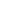              Beneficiarii au obligația de a depune Declarațiile de eșalonare ‐ formular AP 0.1L conform prevederilor Contractului/Deciziei de finanțare cu modificările și completările ulterioare și anexele la acesta.Pentru depunerea primului dosar de plată, se vor avea în vedere prevederile HG nr. 226/2015, cu modificările și completările ulterioare, în vigoare la data depunerii Dosarului Cererii de Plată.             Dosarul Cererii de Plată (DCP) se depune inițial la GAL, în original – 1 exemplar și în copie – 1 exemplar, pe suport de hârtie, la care se ataşează pe suport electronic (2 exemplare, atât forma scanată a acestora, cât și formatul editabil). documentele întocmite de beneficiar. După verificarea de către GAL, beneficiarul depune documentația însoțită de Fișa de verificare a conformității DCP emisă de către GAL, la structurile teritoriale ale AFIR (OJFIR/CRFIR – în funcție de tipul de proiect) într-un singur exemplar pe suport de hârtie, la care atașează pe suport magnetic documentele întocmite.        În cazul în care cererea de plată este declarată „neconformă“  de două ori de către GAL, beneficiarul are dreptul de a depune contestație. În acest caz, contestația va fi analizată de către alți doi experți din cadrul GAL decât cei care au verificat inițial conformitatea dosarului cerere de plată. Dacă în urma analizării contestației, viza GAL-ului rămâne „neconform“, atunci beneficiarul poate adresa contestația către AFIR. Depunerea contestației se va realiza la  structura teritorială  a  AFIR  (OJFIR/CRFIR)  responsabilă  de derularea contractului de finanțare.       GAL se va asigura de faptul că verificarea conformității dosarelor de plată la nivelul GAL, inclusiv depunerea contestațiilor și soluționarea acestora (dacă este cazul) respectă încadrarea în termenul maxim de depunere a dosarului de plată la AFIR.        Dosarul Cererii de Plată trebuie să cuprindă documentele justificative prevăzute în Instrucţiunile de plată (anexă la Contractul de finanţare), care se regăsesc pe pagina de internet a AFIR  www.afir.info.        La tranșele de plată finale/ unice/ incluse în eșantionul de verificare se va realiza verificarea menținerii criteriilor de eligibilitate și de selecție. În cazul în care în urma verificării menținerii criteriilor de eligibilitate se constată că unul dintre ele nu mai este respectat, precum şi dacă există suspiciunea de creare de condiţii artificiale pentru obţinerea finanţării, expertul care a efectuat verificarea va întocmi Nota preliminară de sesizare a neregulii şi va respecta prevederile Manualului de procedură pentru Nereguli şi Recuperare Datorii al AFIR, versiunea în vigoare. În cazul în care în urma verificării se constată ca nu mai sunt îndeplinite unul sau mai multe criterii de selecție, expertul care a efectuat verificarea va reface punctajul și va analiza dacă punctajul proiectului este mai mare sau egal cu punctajul ultimului proiect selectat în cadrul sesiunii de depunere, respectiv cu punctajul minim stabilit de GAL pentru sesiunea respectivă, dacă nu există proiecte eligibile și neselectate. Dacă în cadrul Raportului de selecție al GAL se regăsește doar un singur proiect, în speță proiectul în verificare, se va analiza dacă punctajul recalculat este mai mare sau egal cu punctajul minim pentru selectarea unui proiect stabilit de către GAL pentru sesiunea respectivă. Dacă punctajul este mai mic, se propune rezilierea contractului de finanțare, dacă nu, proiectul își continuă implementarea fără intocmirea Notei preliminare de sesizare a neregulii.       Dosarul Cererii de Plată trebuie să cuprindă documentele justificative prevăzute în Instrucţiunile de plată(anexă la Contractul de finanţare), care se regăsesc pe pagina de internet a AFIR  www.afir.info.       Pentru proiectele aferente Submăsurii 19.2, pentru toate etapele, verificările se realizează în baza prevederilor procedurale și formularelor aferente Submăsurii în care se încadrează scopul proiectului finanțat, conform codului contractului/deciziei de finanțare.       Modelele de formulare care trebuie completate de beneficiar (Cererea de plată, Identificarea financiară, Declarația de cheltuieli, Raportul de asigurare, Declarația pe propria răspundere a beneficiarului) sunt disponibile la OJFIR sau pe site-ul AFIR (www.afir.info).       Decontarea TVA de la Bugetul de stat se poate solicita dacă beneficiarul se încadrează în prevederile OUG nr. 49/2015 și a solicitat modificarea corespunzătoare a Contractului de finanțare, conform dispozițiilor Manualului de procedură și a Ghidului de implementare.       Pentru toate cererile de plată, după primirea de la AFIR a Notificării cu privire la confirmarea plății, în termen de maximum 5 zile, beneficiarul are obligația de a informa GAL cu privire la sumele autorizate și rambursate în cadrul proiectului.Sprijinul pentru finanțarea de activităţi neagricole în zone rurale se va acorda, astfel: • Rambursarea costurilor eligibile suportate și plătite efectiv;  • Plata în avans, cu condiția constituirii unei garanții bancare sau garanții echivalente corespunzătoare procentului de 100% din valoarea avansului, în conformitate cu art. 45 (4) și art. 63 ale R(UE) nr. 1305/2013 Beneficiarii prezintă cererea pentru prima tranşă de plată şi documentele justificative în termen de cel mult 6 luni de la data semnării Contractului de Finanţare, în cazul proiectelor pentru investiţii în achiziţii simple, respectiv în termen de cel mult 12 luni în cazul proiectelor pentru investiţii ce presupun construcţii‐montaj de la data semnării Contractului de Finanţare. Aceste termene se pot prelungi cu cel mult 6 luni, cu plata penalităţilor prevăzute în Contractul de Finanţare. Nedepunerea cererii de plată menţionate la alin. (4) are ca efect rezilierea Contractului de Finanţare. Pentru investiţiile care prevăd construcţii‐montaj, proiectul tehnic de execuţie va fi avizat înainte de semnarea Contractului de Finanţare de către AFIR. Dosarul Cererii de Plată trebuie să cuprindă documentele justificative prevăzute în INSTRUCŢIUNILE DE PLATĂ (vezi Anexa V la Contractul de finanţare) pe pagina de internet a AFIR www.afir.info. Termenul limită de efectuare a plăţilor către beneficiar este de maxim 90 de zile calendaristice de la data înregistrării cererii de plată conforme.Atenție! Beneficiarul este obligat să nu înstrăineze şi/sau să nu modifice substanțial investiția realizată prin proiect pe o perioadă de 5 ani de la ultima plată efectuată de AgenţiCAPITOLUL 13 – INFORMAȚII UTILE PENTRU ACCESAREA FONDURILOR NERAMBURASBILE13.1. Documentele necesare LA DEPUNEREA Cererii de FinanţareDocumentele obligatorii care trebuie ataşate Cererii de Finanţare (conform secțiunii E – Lista documentelor anexate proiectelor aferente Măsurii 6/6A) pentru întocmirea proiectului sunt: 1.a. Studiul de Fezabilitate pentru proiectele care prevăd construcții‐montaj /Memoriu justificativ pentru proiectele fără construcții‐montaj (Anexa 2 si 3 din Ghidul solicitantului). Atenţie! În situaţia în care se regăsesc în Studiul de Fezabilitate/Memoriu justificativ informaţii identice din alte proiecte similare, care nu sunt specifice proiectului analizat se poate decide diminuarea cheltuielilor de la Cap.3 ‐ Cheltuieli pentru proiectare sau neeligibilitatea dacă nu se dovedeşte o particularizare la specificul proiectului. În cazul în care solicitantul realizează în regie proprie construcţiile în care va amplasa utilajele achiziţionate prin investiţia FEADR, cheltuielile cu realizarea construcţiei vor fi trecute în coloana „neeligibile”, solicitantul va prezenta Certificatul de urbanism şi va întocmi Studiul de Fezabilitate.Important! În cadrul Studiului de Fezabilitate se vor regăsi obligatoriu următoarele elemente: ‐ cheltuielile privind consultanţa - acestea sunt eligibile numai în cazul în care este menţionat codul CAEN şi datele de identificare ale firmei de consultanţă menţionate în Studiul de Fezabilitate; ‐ devizul general şi devizele pe obiect care trebuie să fie semnate de persoana care le‐a întocmit şi să poarte ștampila elaboratorului documentaţiei; ‐ „foaia de capăt”, care conţine semnăturile colectivului format din specialişti condus de un şef de proiect care a participat la elaborarea documentaţiei şi ştampila elaboratorului; ‐ detalierea capitolului 3 pct. 3.3 – Cheltuieli pentru proiectare şi inginerie şi a capitolului 5 – pct. 5.1 Organizare de şantier în ceea ce priveşte numărul de ore şi tarifele aferente din carerezultă valoarea totală per sub‐capitol, pentru a putea fi verificate în etapa de achiziţii şi autorizare plăţi; ‐ părţile desenate din cadrul secţiunii B (planuri de amplasare în zonă, planul general, relevee, secţiuni etc.), care trebuie să fie semnate, ştampilate de către elaborator în cartuşul indicator; ‐ în cazul în care investiţia prevede utilaje cu montaj, solicitantul este obligat să evidenţieze montajul la capitolul 4.2 Montaj utilaj tehnologic din Bugetul indicativ al Proiectului, chiar dacă montajul este inclus în oferta/factura utilajului sau se realizează în regie proprie (caz în care se va evidenţia în coloana „cheltuieli neeligibile”); ‐ devize defalcate cu estimarea costurilor (nr. experți, ore/expert, costuri/ora), pentru proiecte care propun prestarea de servicii. Pentru situaţiile în care valorile sunt peste limitele prevăzute în baza de date a Agenţiei, sau sunt nejustificate prin numărul de experţi, prin numărul de ore prognozate sau prin natura investiţiei, la verificarea proiectului, acestea pot fi reduse, cu informarea solicitantului. ‐ în cazul în care investiţia cuprinde cheltuieli cu construcţii noi sau modernizari, se va prezenta calcul pentru investiţia specifică în care suma tuturor cheltuielilor cu construcţii şi instalaţii se raportează la mp de construcţie.În cazul proiectelor care prevăd modernizarea /finalizarea construcţiilor existente/achiziţii de utilaje cu montaj care schimbă regimul de exploatare a construcţiei existente, la Studiul de Fezabilitate se ataşează: 1.b. Expertiza tehnică de specialitate asupra construcţiei existente şi 1.c. Raportul privind stadiul fizic al lucrărilor.2.1. Situaţiile financiare (bilanţ – formularul 10, contul de profit şi pierderi ‐ formularul 20, formularele 30 și 40), precedente anului depunerii proiectului înregistrate la Administraţia Financiară în care rezultatul operaţional (rezultatul de exploatare din contul de profit și pierdere ‐ formularul 20) să fie pozitiv (inclusiv 0). În cazul în care solicitantul este înfiinţat cu cel puţin doi ani financiari înainte de anul depunerii cererii de finanţare se vor depune ultimele doua situaţii financiare. Excepţie fac întreprinderile înființate în anul depunerii cererii de finanţare. sau 2.2. Declaraţie privind veniturile realizate din Romania în anul precedent depunerii proiectului, înregistrată la Administraţia Financiară (formularul 200), însoțită de Anexele la formular în care rezultatul brut (veniturile să fie cel puţin egale cu cheltuielile) obținut în anul precedent depunerii proiectului să fie pozitiv (inclusiv 0)şi/sau2.3. Declaraţia privind veniturile din activităţi agricole impuse pe norme de venit (formularul 221), document obligatoriu de prezentat la depunerea cererii de finanţare; Sau 2.4. Declaraţia de inactivitate înregistrată la Administraţia Financiară, în cazul solicitanţilor care nu au desfăşurat activitate anterior depunerii proiectului. Pot apărea următoarele situații: a) În cazul solicitantilor înființați în anul depunerii proiectului, aceștia nu vor depune situațiile financiare. b) În cazul în care anul precedent depunerii cererii de finanțare este anul înființării, nu se analizează rezultatul operațional din contul de profit și pierdere sau rezultatul brut din cadrul formularului 200, care poate fi și negativ. c) În cazul solicitanţilor care nu au desfăşurat activitate anterioară depunerii proiectului şi au depus la Administraţia Financiară Declaraţia de inactivitate (conform legii) în anul anterior depunerii proiectului, atunci la dosarul Cererii de Finanţare solicitantul va depune Declaraţia de inactivitate înregistrată la Administraţia Financiară. Pentru întreprinderi familiale și întreprinderi individuale și persoane fizice autorizate: Declarație specială privind veniturile realizate în anul precedent depunerii proiectului înregistrată la Administrația Financiară 3. Documente pentru terenurile și/sau clădirile aferente realizării investițiilor: 3.1 Pentru proiectele care presupun realizarea de lucrări de construcție sau achiziția de utilaje/echipamente cu montaj, se va prezenta înscrisul care să certifice, după caz: a)   Dreptul de proprietate privată Actele doveditoare ale dreptului de proprietate privată, reprezentate de înscrisurile constatatoare ale unui act juridic civil, jurisdicțional sau administrativ cu efect constitutiv translativ sau declarativ de proprietate, precum: - Actele juridice translative de proprietate, precum contractele de vânzare-cumpărare, donație, schimb, etc; - Actele juridice declarative de proprietate, precum împărțeala judiciară sau tranzacția; - Actele jurisdicționale declarative, precum hotărârile judecătorești cu putere de resjudecata, de partaj, de constatare a uzucapiunii imobiliare, etc. - Actele jurisdicționale, precum ordonanțele de adjudecare; Dreptul de concesiune Contract de concesiune care acoperă o perioadă de cel puțin 10 ani începând cu anul depunerii cererii de finanţare, corespunzătoare asigurării sustenabilității investiției şi care oferă dreptul titularului de a executa lucrările de construcție prevăzute prin proiect, în copie.În cazul contractului de concesiune pentru clădiri, acesta va fi însoțit de o adresă emisă de concedent care să specifice dacă pentru clădirea concesionată există solicitări privind retrocedarea.În cazul contractului de concesiune pentru terenuri, acesta va fi însoțit de o adresă emisă de concedent care să specifice: - suprafaţa concesionată la zi - dacă pentru suprafaţa concesionată există solicitări privind retrocedarea sau diminuarea şi dacă da, să se menţioneze care este suprafaţa supusă acestui proces; - situaţia privind respectarea clauzelor contractuale, dacă este în graficul de realizare a investiţiilor prevăzute în contract, dacă concesionarul şi-a respectat graficul de plată a redevenţei şi alte clauze. c) Dreptul de superficie Contract de superficie care acoperă o perioadă de cel puțin 10 ani începând cu anul depunerii cererii de finanţare, corespunzătoare asigurării sustenabilității investiției şi care oferă dreptul titularului de a executa lucrările de construcție prevăzute prin proiect, în copie. Documentele de mai sus vor fi însoțite de: Documente cadastrale şi documente privind înscrierea imobilelor în evidențe de cadastru și carte funciară (extras de carte funciară din care să rezulte intabularea, precum și încheierea de carte funciară emisă de OCPI), în termen de valabilitate la data depunerii (emis cu maxim 30 de zile înaintea depunerii proiectului).3.2. Pentru proiectele care propun doar dotare, achiziție de mașini și/sau utilaje fără montaj sau al căror montaj nu necesită lucrari de construcții și/sau lucrări de intervenții asupra instalațiilor existente (electricitate, apă, canalizare, gaze, ventilație, etc.), se vor prezenta înscrisuri valabile pentru o perioadă de cel puțin 10 ani începând cu anul depunerii cererii de finanţare care să certifice, după caz: a) dreptul de proprietate privată,b) dreptul de concesiune,c) dreptul de superficie, d) dreptul de uzufruct; e) dreptul de folosinţă cu titlu gratuit; f) împrumutul de folosință (comodat) g) dreptul de închiriere/locațiune. De ex.: contract de cesiune, contract de concesiune, contract de locațiune/închiriere, contract de comodat. Definițiile drepturilor reale/ de creanță și ale tipurilor de contracte din cadrul acestui criteriu trebuie interpretate în accepţiunea Codului Civil în vigoare la data lansării prezentului ghid.Înscrisurile menționate la punctul 3.2. se vor depune respectand una dintre cele 2 condiţii (situaţii) de mai jos: A. vor fi însoțite de: -Documente cadastrale şi documente privind înscrierea imobilelor în evidențele de cadastru și carte funciară (extras de carte funciară pentru informare din care să rezulte inscrierea dreptului în cartea funciară, precum și încheierea de carte funciară emisă de OCPI), în termen de valabilitate la data depunerii (emis cu maxim 30 de zile înaintea depunerii proiectului) SAU B. vor fi încheiate în formă autentică de către un notar public sau emise de o autoritate publică sau dobândite printr-o hotărâre judecătorească. Atenție! Nu se acceptă documente cu încheiere de dată certă emise de către un notar public.Atenţie! În situaţia în care imobilul pe care se execută investiţia nu este liber de sarcini (gajat pentru un credit) se va depune acordul creditorului privind execuţia investiţiei şi graficul de rambursare a creditului. Clarificarea documentelor de proprietate de prezentat la depunerea Cererii de finanţare în cazul PFA,II, IF, care deţin în coproprietate soţ/soţie, terenul aferent investiţiei, în calitate de persoane fizice până la autorizarea conform OUG 44/2008: “În cazul solicitanţilor Persoane Fizice Autorizate, Întreprinderi Individuale sau Întreprinderi Familiale, care deţin în proprietate terenul aferent investiţiei, în calitate de persoane fizice împreună cu soţul/soţia, este necesar să prezinte la depunerea Cererii de Finanţare, documentul prin care a fost dobândit terenul de persoana fizică, conform documentelor de la punctul 3.1, cât şi declaraţia soţului/soţiei prin care îşi dă acordul referitor la realizarea şi implementarea proiectului de către PFA, II sau IF, pe toată perioada de valabilitate a contractului cu AFIR. Ambele documente vor fi încheiate la notariat în formă autentică. Aceste documente vor fi adăugate la Cererea de Finanţare în câmpul ‘’Alte documente”.4. Extras din Registrul agricol – în copie cu ştampila primăriei şi menţiunea "Conform cu originalul" pentru dovedirea calităţii de membru al gospodăriei agricole.5. Copia actului de identitate pentru reprezentantul legal de proiect (asociat unic/asociat majoritar/ administrator/ PFA, titular II, membru IF). 6. Documente care atestă forma de organizare a solicitantului. 6.1. Hotarâre judecătorească definitivă pronunţată pe baza actului de constituire și a statutului propriu în cazul Societăţilor agricole, însoțită de Statutul Societății Agricole;6.2. Act constitutiv pentru Societatea cooperativă agricolă. 10. Declaraţie privind încadrarea întreprinderii în categoria întreprinderilor mici şi mijlocii (Anexa 6.1 la Ghidul solicitantului) Aceasta trebuie să fie semnată de persoana autorizată să reprezinte întreprinderea. 11. Declaraţie pe propria răspundere a solicitantului privind respectarea regulii de cumul a ajutoarelor de minimis (Anexa 6.2 la Ghidul solicitantului) 14. Certificat de urbanism pentru investiția propusă prin proiect/ Autorizaţie de construire pentru proiecte care prevăd construcţii, însoţit, dacă este cazul, de actul de transfer a dreptului şi obligaţiilor ce decurg din Certificatul de urbanism şi o copie a adresei de înştiinţare. 15. Aviz specific privind amplasamentul şi funcţionarea obiectivului eliberat de ANT pentru construcţia/modernizarea sau extinderea structurilor de primire turistice tip agro‐pensiune sau restaurante clasificate conform Ordinului 65/2013 și în conformitate cu Ordonanţa de Urgenţă nr. 142 din 28 octombrie 2008. 16. Certificat de clasificare eliberat de ANT pentru structura de primire turistică tip agro‐ pensiune sau restaurante clasificate conform Ordinului 65/2013 și în conformitate cu Ordonanţa de Urgenţă nr. 142 din 28 octombrie 2008 (în cazul modernizării/extinderii). 17. Declaraţie pe propria răspundere a solicitantului cu privire la neîncadrarea în categoria "firma în dificultate", semnată de persoana autorizată să reprezinte întreprinderea, conform legii. Declaraţia va fi dată de toţi solicitanţii cu excepţia PFA‐urilor, întreprinderilor individuale, întreprinderilor familiale şi a societăţilor cu mai puţin de 2 ani fiscali. 18. Declaraţie pe propria răspundere a solicitantului ca nu a beneficiat de servicii de consiliere prin M 02 (Anexa 6.4 la Ghidul solicitantului) 19. Cod unic de inregistrare APIA; 24. Alte documente (după caz).24.1. Declaraţie pe propria răspundere a solicitantului cu privire la raportarea plăților către GAL Documentele trebuie să fie valabile la data depunerii Cererii de Finanţare, termenul de valabilitate al acestora fiind în conformitate cu legislaţia în vigoare.13.2. Documentele necesare LA CONTRACTARE          Solicitantul are obligaţia de a depune la Autoritatea Contractantă (OJFIR/ CRFIR), în termenenle precizate mai jos, calculate de la data primirii notificării privind selectarea cererii de finanțare (conform secțiunii E din cererea de finanțare) documente următoarele cu caracter obligatoriu:7. Certificate de cazier judiciar: al solicitantului - persoană juridică și al reprezentantului legal - persoană fizică, (doc. 7.1 şi 7.2 în Cererea de finanțare); 8. Certificate de atestare fiscală, atât pentru întreprindere cât și pentru reprezentantul legal, emise de către Direcţia Generala a Finanţelor Publice şi de primăriile pe raza cărora îşi au sediul social şi punctele de lucru (numai în cazul în care solicitantul este proprietar asupra imobilelor) şi, dacă este cazul, graficul de reeşalonare a datoriilor către bugetul consolidat. (doc. 8.1 şi 8.2 in Cererea de finanțare) Formatul documentelor poate fi vizualizat pe pagina de internet www.afir.info, secţiunea: Informaţii utile/ Protocoale de colaborare. 9. Document emis de ANPM, în conformitate cu Protocolul AFIR-ANPM-GNM. 12. Documente care dovedesc capacitatea şi sursa de co-finanţare a investiţiei emise în original de către o instituţie financiară (extras de cont şi/ sau contract de credit), în termen de maxim 90 de zile de la primirea notificării privind selectarea Cererii de finanțare. 13. Adresă emisă de instituția financiară (bancă/trezorerie) cu datele de identificare ale băncii şi ale contului aferent proiectului FEADR (denumirea, adresa băncii, codul IBAN al contului în care se derulează operaţiunile cu AFIR). Nu este obligatorie deschiderea unui cont separat pentru derularea proiectului. 21. Document emis de DSP județeană conform tipurilor de documente menționate în protocolul de colaborare dintre AFIR și Ministerul Sănătății; 22. Document emis de DSVSA, conform Protocolului de colaborare dintre AFIR şi ANSVSA publicat pe pagina de internet www.afir.info; 23. Certificat de cazier fiscal al solicitantului;24. Declarație privind prelucrarea datelor cu caracter personal.Atenție! Nedepunerea documentelor obligatorii în termenele prevăzute conduce la neîncheierea Contractului de Finanţare! Mai mult, în cazul nedepunerii de către solicitanți a documentelor menționate mai sus (Proiectul Tehnic şi dovada co‐finanţării) în termenele menționate în cuprinsul notificării, în vederea încheierii Contractului de Finanţare, aceștia vor fi restricţionaţi de a beneficia de finanţare FEADR până la sesiunea continuă a anului următor.Important! În cazul investiţiilor care se realizează în baza Proiectului Tehnic, încheierea Contractului de Finanţare se va realiza pe baza bugetului rezultat în urma avizării achiziţiei serviciilor de proiectare.13.3. LISTA ANEXELOR LA GHIDUL SOLICITANTULUI DISPONIBILE PE SITE-UL GAL Cererea de Finanţare – Anexa 1; Studiul de fezabilitate – Anexa 2;Memoriu justificativ – Anexa 3; Fişa Măsurii 6/6A – Anexa 4; Angajament pe propria raspundere privind utilizarea confinanțării private – Anexa 5; Declaraţii pe propria răspundere – Anexa 6;Lista codurilor CAEN eligibile pentru finantare prin Masura 6/6A – Anexa 7; Lista zonelor cu destinații eco-turistice – Anexa 8; Lista zonelor cu potențial turistic ridicat – Anexa 9;Instrucțiuni de evitare condiții artificiale – Anexa 10; Lista ariilor naturale protejate – Anexa 11.13.4. Definiții și abrevieriAchiziție simplă – reprezintă dobândirea, în urma aplicării unei proceduri de licitație, respectiv de selecție de oferte/conform bazei prețuri de referință publicată pe site‐ul AFIR, de către beneficiarul privat al finanțării prin PNDR, a unor bunuri cum ar fi utilaje și instalații tehnologice fără montaj și servicii, precum cel de consultanță, dacă este cazul, prin atribuirea unui contract de achiziție. Achiziție complexă care prevede construcții montaj – reprezintă dobândirea, în urma aplicării unei proceduri de licitație, respectiv de selecție de oferte de către beneficiarul finanțării prin PNDR a unor bunuri cum ar fi utilaje și instalații tehnologice cu montaj și/ sau lucrări de construcții și instalații și servicii prin atribuirea unui contract de achiziție. Activitate agricolă conform cu prevederile art. 4(1)(c) din Reg. 1307/2013 înseamnă după caz:  producţia, creşterea sau cultivarea de produse agricole, inclusiv recoltarea, mulgerea, reproducerea animalelor şi deţinerea acestora în scopuri agricole; menţinerea unei suprafeţe agricole într-o stare care o face adecvată pentru păşunat sau pentru cultivare, fără nicio acţiune pregătitoare care depăşeşte cadrul metodelor şi al utilajelor agricole uzuale, cu respectarea normelor de ecocondiționalitate, sau  efectuarea unei activităţi minime pe suprafeţele agricole menţinute în mod obișnuit într-o stare adecvată pentru păşunat sau pentru cultivare, pe terenul arabil prin îndepărtarea vegetației prin lucrări de cosit sau discuit sau prin erbicidare cel puțin o dată pe an, iar pe pajiștile permanente, prin pășunat cu asigurarea echivalentului unei încărcături minime de 0,3 UVM/ha cu animalele pe care le exploatează sau un cosit anual, în conformitate cu prevederile legislației specifice în domeniul pajiștilor. În cazul pajiștilor permanente, situate la altitudini de peste 1800 m, menținute în mod natural într-o stare adecvată pentru pășunat, activitatea minimă constă în pășunat cu asigurarea unei încărcături minime de 0,3 UVM/ha cu animalele pe care le exploatează.  în cazul viilor și livezilor activitatea agricolă minimă presupune cel puțin o tăiere anuală de întreținere și cel puțin o cosire anuală a ierbii dintre rânduri sau o lucrare anuală de întreținere a solului. Activitate complementară – reprezintă activitatea care se desfăşoară în scopul completării/ dezvoltării/optimizării activităţii principale sau activităţii de bază a solicitantului (pentru care are codurile CAEN autorizate), desfăşurată de acesta anterior depunerii proiectului. Activitate mesteşugărească - producerea şi comercializarea produselor care păstrează specificul execuţiei manuale şi artizanat, prestarea serviciilor care presupun un număr mai mare de operaţii executate manual în practicarea lor sau au ca scop promovarea mesteşugurilor, a meseriilor, a produselor şi serviciilor cu specific tradiţional (exemple: sculptura, cioplitul sau prelucrarea artistică a lemnului, confecţionarea instrumentelor muzicale, împletituri din fibre vegetale şi textile, confecţionarea obiectelor ceramice, grafică sau pictură, prelucrarea pielii, metalelor, etc); Activități productive – activitati in urma carora se realizeaza unul sau mai multe produse pentru care prelucrarea s-a incheiat, care au parcurs in intregime fazele procesului de productie si care sunt utilizate ca atare, fara sa mai suporte alte transformari, putand fi depozitate in vederea livrarii sau expediate direct clientilor: fabricarea produselor textile, îmbrăcăminte, articole de marochinărie, articole de hârtie și carton; fabricarea produselor chimice, farmaceutice; activități de prelucrare a produselor lemnoase; industrie metalurgică, fabricare construcții metalice, mașini, utilaje și echipamente; fabricare produse electrice, electronice, producere de combustibil din biomasă în vederea comercializării; producerea și utilizarea energiei din surse regenerabile pentru desfășurarea propriei activități, ca parte integrantă a proiectului, etc. Activități turistice - servicii agroturistice de cazare, servicii turistice de agrement și alimentație publică; Activități/servicii de agrement – ansamblul mijloacelor, echipamentelor, evenimentelor şi activităţilor oferite de către unităţile de cazare sau unităţile specializate, capabile să ofere turiştilor o stare de bună dispoziţie, de plăcere sau relaxare (ca de exemplu: bird-waching, echitatatie, schi, yachting, etc).Beneficiar – persoană juridică / ONG care a realizat un proiect de investiţii şi care a încheiat un contract de finanţare cu AFIR pentru accesarea fondurilor europene prin FEADR;Cerere de Finanţare – solicitarea completată electronic pe care potenţialul beneficiar o înaintează pentru aprobarea contractului de finanţare a proiectului de investiţii în vederea obţinerii finanţării nerambursabile;Cofinanţare publică – fondurile nerambursabile alocate proiectelor de investiţie prin FEADR. Aceasta este asigurată prin contribuţia Uniunii Europene şi a Guvernului României;Contribuția privată – o suma de bani care reprezintă implicarea financiară obligatorie a persoanei juridice care solicită fonduri nerambursabile și pe care trebuie să o utilizeze în vederea realizării propriului proiect de investiții. Contribuția privată reprezintă un anumit procent din valoarea eligibilă a proiectului de investiții, variabil în funcție de categoria de beneficiari eligibili și de tipul investiției propuse spre finanțare. Contribuția privată trebuie să acopere diferența dintre cofinanțarea publică (fondurile europene nerambursabile) și valoarea eligibilă a proiectului. Contribuția privată poate fi asigurată din surse proprii, valabil în cazul potențialilor beneficiari care dețin deja fondurile necesare pentru contribuția financiară, fie din venituri provenite din sponsorizări, donații etc. dovedite în condițiile legii. Un alt mod de asigurare a cofinanțării private este prin credit bancar, valabil în cazul în care potențialii beneficiari nu dețin fondurile necesare pentru contribuția financiară proprie, dar îndeplinesc condițiile contractării unui credit bancar;Data acordării ajutorului de minimis – data la care dreptul legal de a primi ajutorul este conferit beneficiarului în conformitate cu regimul juridic național aplicabilDerulare   proiect   -   totalitatea   activităților   derulate   de   beneficiarul   FEADR   de   la   semnarea contractului/deciziei de finanțare până la finalul perioadei de monitorizare a proiectului;Dosarul cererii de finanţare – cererea de finanţare împreună cu documentele anexate;Eligibilitate – îndeplinirea condiţiilor şi criteriilor minime de către un solicitant aşa cum sunt precizate în Ghidul Solicitantului, Cererea de Finanţare și Contractul de finanţare pentru FEADR;Evaluare – acţiune procedurală prin care documentaţia ce însoţeşte cererea de finanţare este analizată pentru verificarea îndeplinirii criteriilor de eligibilitate şi pentru selectarea proiectului în vederea contractării;Exploataţia agricolă - este o unitate tehnico-economică ce îşi desfăşoară activitatea sub o gestiune unică şi are ca obiect de activitate exploatarea terenurilor agricole şi/sau activitatea zootehnică. Fermier înseamnă o persoană fizică sau juridică (de drept public sau privat) sau un grup de persoane fizice sau juridice indiferent de statutul juridic pe care un astfel de grup şi membrii săi îl deţin în temeiul legislaţiei naţionale, a cărui exploatație se situează pe teritoriul Romaniei şi care desfășoară o activitate agricolă. Fişa măsurii – document ce descrie motivaţia sprijinului financiar nerambursabil oferit, obiectivele, aria de aplicare şi acţiunile prevăzute, tipurile de investiţie, categoriile de beneficiari eligibili şi tipul sprijinului;Fonduri nerambursabile – fonduri acordate unei persoane juridice în baza unor criterii de eligibilitate pentru realizarea unei investiţii încadrate în aria de finanţare a sub-măsurii şi care nu trebuie returnate – singurele excepţii sunt nerespectarea condiţiilor contractuale şi nerealizarea investiţiei conform proiectului aprobat de GAL/AFIR;Furnizare de servicii – servicii medicale, sanitar-veterinare; reparații mașini, unelte, obiecte casnice; consultanță, contabilitate, juridice, audit; servicii în tehnologia informației și servicii informatice; servicii tehnice, administrative, transport rutier de mărfuri în contul terţilor, alte servicii destinate populației din spațiul rural, etc.Gospodărie agricolă - totalitatea membrilor de familie, a rudelor sau a altor persoane care locuiesc şi gospodăresc împreună, având buget comun, şi care, după caz, lucrează împreună terenul sau întreţin animalele, consumă şi valorifică în comun produsele agricole obţinute. Gospodăria poate fi formată şi dintr-un grup de două sau mai multe persoane între care nu există legături de rudenie, dar care declară că, prin înţelegere, locuiesc şi se gospodăresc împreună;Grup de Acțiune Locală (GAL) – parteneriat public‐privat alcătuit din reprezentanți ai sectoarelor public, privat și societatea civilă;Implementare proiect – totalitatea activităților derulate de beneficiarul FEADR de la semnarea contractului/deciziei de finanțare până la data depunerii ultimei tranșe de plată;Industrii creative - acele activități economice care se ocupă de generarea sau exploatarea cunoștințelor și informației (crearea de valoare economică (profit) prin proprietate intelectuală). Alternativ, sunt denumite industrii culturale sau domenii ale economiei creative: publicitatea, arhitectura, arta, meșteșugurile, design-ul, moda, filmul, muzica, artele scenei, editarea (publishing), cercetarea și dezvoltarea, software-ul, jocurile și jucăriile, TV & radio, jocurile video. Investiţia nouă - cuprinde lucrările de construcţii-montaj, utilaje, instalaţii, echipamente si/sau dotari, care se realizează pentru construcţii noi sau pentru constructiile existente cărora li se schimbă destinaţia sau pentru construcţii aparţinând întreprinderilor cărora li s-au retras autorizaţiile de funcţionare şi nu-şi schimbă destinaţia iniţială. Întreprindere - orice entitate care desfăşoară o activitate economică pe o piaţă, indiferent de forma juridică, de modul de finanţare sau de existenţa unui scop lucrativ al acesteia; Intreprindere în activitate - întreprinderea care desfășoară activitate economică și are situații financiare anuale aprobate corespunzătoare ultimului exercițiu financiar încheiat; Întreprindere în dificultate ‐ o întreprindere care se află în cel puțin una din situațiile următoare: i. În cazul unei societăți comerciale cu răspundere limitată (alta decât un IMM care există de cel puțin trei ani sau, în sensul eligibilității pentru ajutor pentru finanțare de risc, un IMM aflat la 7 ani de la prima sa vânzare comercială care se califică pentru investiții pentru finanțare de risc în urma unui proces de diligență efectuat de un intermediar financiar selectat), atunci când mai mult de jumătate din capitalul său social subscris a dispărut din cauza pierderilor acumulate. Această situație survine atunci când deducerea pierderilor acumulate din rezerve (și din toate celelalte elemente considerate în general ca făcând parte din fondurile proprii ale societății) conduce la un rezultat negativ care depășește jumătate din capitalul social subscris. În sensul acestei dispoziții, „societate cu răspundere limitată” se referă în special la tipurile de societăți menționate în anexa I la Directiva 2013/34/UE (1), iar „capital social” include, dacă este cazul, orice capital suplimentar. ii. În cazul unei societăți comerciale în care cel puțin unii dintre asociați au răspundere nelimitată pentru creanțele societății (alta decât un IMM care există de cel puțin trei ani sau, în sensul eligibilității pentru ajutor pentru finanțare de risc, un IMM aflat la 7 ani de la prima sa vânzare comercială care se califică pentru investiții pentru finanțare de risc în urma unui proces de diligență efectuat de un intermediar financiar selectat), atunci când mai mult de jumătate din capitalul propriu așa cum reiese din contabilitatea societății a dispărut din cauza pierderilor acumulate. În sensul prezentei dispoziții, „o societate comercială în care cel puțin unii dintre asociați au răspundere nelimitată pentru creanțele societății” se referă în special la acele tipuri de societăți menționate în anexa II la Directiva 2013/34/UE.iii. Atunci când întreprinderea face obiectul unei proceduri colective de insolvență sau îndeplinește criteriile prevăzute în dreptul intern pentru ca o procedură colectivă de insolvență să fie deschisă la cererea creditorilor săi. iv. Atunci când întreprinderea a primit ajutor pentru salvare și nu a rambursat încă împrumutul sau nu a încetat garanția sau a primit ajutoare pentru restructurare și face încă obiectul unui plan de restructurare.Întreprindere unică – în conformitate cu prevederile art.2 alin. (2) din Regulamentul (UE) nr.1.407/2013 include toate întreprinderile între care există cel puțin una dintre relațiile următoare: i. o întreprindere deține majoritatea drepturilor de vot ale acționarilor sau ale asociaților unei alte întreprinderi; ii. o întreprindere are dreptul de a numi sau revoca majoritatea membrilor organelor de administrare, de conducere sau de supraveghere ale unei alte întreprinderi; iii. o întreprindere are dreptul de a exercita o influență dominantă asupra altei întreprinderi în temeiul unui contract încheiat cu întreprinderea în cauză sau în temeiul unei prevederi din contractul de societate sau din statutul acesteia; iv. o întreprindere care este acționar sau asociat al unei alte întreprinderi și care controlează singură, în baza unui acord cu alți acționari sau asociați ai acelei întreprinderi, majoritatea drepturilor de vot ale acționarilor sau ale asociaților întreprinderii respective. Întreprinderile care întrețin, cu una sau mai multe întreprinderi, relațiile la care se face referire la punctele i-iv sunt considerate întreprinderi unice. LEADER – Măsură din cadrul PNDR ce are ca obiectiv dezvoltarea comunităților rurale ca urmare a implementării strategiilor elaborate de către GAL. Provine din limba franceză „Liaisons Entre Actions de Developpement de l’Economie Rurale” – „Legături între Acțiuni pentru Dezvoltarea Economiei Rurale”;Modernizare – cuprinde lucrările de construcții-montaj şi instalaţii privind reabilitarea infrastructurii şi/sau consolidarea construcţiilor, reutilarea/dotarea, extinderea (dacă este cazul) aparţinând tipurilor de investiţii derulate prin măsură, care se realizează pe amplasamentele existente, fără modificarea destinaţiei / funcţionalităţii iniţiale.Măsura - defineşte aria de finanţare prin care se poate realiza cofinanţarea proiectelor (reprezintă o sumă de activităţi cofinanţate prin fonduri nerambursabile);Pensiune agroturistică - o structură de primire turistică, având o capacitate de cazare de până la 8 camere, funcţionând în locuinţele cetăţenilor sau în clădire independentă, care asigură în spaţii special amenajate cazarea turiştilor şi condiţiile de pregătire şi servire a mesei, precum şi posibilitatea participării la activităţi gospodăreşti sau meşteşugăreşti. Perioada de implementare – reprezintă perioada de la semnarea contractului de finanţare până la data depunerii ultimei tranşe de plată. Perioadă de derulare a proiectului - reprezintă perioada de la semnarea contractului de finanțare până la finalul perioadei de monitorizare a proiectului.Prag minim - reprezintă punctajul minim sub care un proiect eligibil nu poate intra la finanţare. Produsele şi serviciile meşteşugăreşti, de mică industrie şi artizanale - sunt produsele şi serviciile executate de meşteşugari şi artizani în serie mică sau unicat, fie complet manual, fie cu ajutorul uneltelor manuale sau chiar mecanice, atât timp cât contribuţia manuală a meşteşugarului sau artizanului rămâne componentă substanţială a produsului finit, fiind caracterizate prin faptul că: - sunt produse fără restricţii privind cantitatea şi folosind materiale brute, neprelucrate, apelând în general la resursele naturale; - natura specială a produselor meşteşugăreşti şi artizanale derivă din trăsăturile lor distinctive, care pot fi: artistice, creative, culturale, decorative, tradiţionale, simbolice şi semnificative din punct de vedere comunitar şi religios; - cuprind o arie largă de obiecte şi activităţi, care valorifică tehnicile, materiile prime, formele şi ornamentele tradiţionale, precum şi ale creaţiei populare din diferite genuri; - produse şi servicii cu valoare artistică, dar şi utilitară, care păstrează specificul execuţi ei manuale şi tradiţionale. - produsele de artă populară - sunt produsele realizate de creatorii şi meşterii populari, care păstrează caracterul autentic şi specificul etnic şi/sau cultural al unei anumite zone. Proiecte neconforme ‐ proiectele al căror punctaj rezultat în urma evaluării AFIR este mai mic decât pragul de calitate lunar/trimestrial corespunzător sau proiectele încadrate greșit din punct de vedere al alocării financiare aferente unei măsuri/sub‐măsuri/ componentă (alocare distinctă).Reprezentantul legal – persoana desemnată să reprezinte solicitantul în relatia contractuală cu AFIR, conform legislatiei în vigoare.Spațiul rural - totalitatea comunelor la nivel de unitate administrativ-teritorială, comuna fiind cea mai mică unitate administrativ-teritorială, nivel NUTS 5. Având în vedere legislația națională - Legea 350/2001 privind amenajarea teritoriului și urbanismul și Legea nr. 351/2001 privind aprobarea Planului național de planificare teritorială, spațiul rural este reprezentat de totalitatea comunelor cu satele componente.Sprijin nerambursabil – reprezintă suma alocată proiectelor, asigurată prin contribuţia Uniunii Europene şi a Guvernului României.Solicitant – persoană juridică / ONG, potenţial beneficiar al sprijinului nerambursabil din FEADR;Tehnologia informației sau/ și Tehnologia informației și a comunicațiilor abreviat (cel mai adesea IT) TI respectiv TIC, este tehnologia necesară pentru prelucrarea (procurarea, procesarea, stocarea, convertirea și transmiterea) informației, în particular prin folosirea computerelor pe multiple domenii legate de date și informații, cum ar fi: procesoare, calculatoare, hardware șiValoare eligibilă a proiectului – suma cheltuielilor pentru bunuri, servicii, lucrări care se încadrează în Lista cheltuielilor eligibile precizată în prezentul manual și care pot fi decontate prin FEADR; procentul de cofinanțare publică și privată se calculează prin raportare la valoarea eligibilă a proiectului;Valoarea neeligibilă a proiectului – reprezintă suma cheltuielilor pentru bunuri, servicii şi/sau lucrări care sunt încadrate în Lista cheltuielilor neeligibile precizată în prezentul ghid şi, ca atare, nu pot fi decontate prin FEADR; cheltuielile neeligibile nu vor fi luate în calcul pentru stabilirea procentului de cofinanţare publică; cheltuielile neeligibile vor fi suportate  financiar  integral  de  către  beneficiarul proiectului;Valoare totală a proiectului – suma cheltuielilor eligibile şi neeligibile pentru bunuri, servicii, lucrări;Strategie de Dezvoltare Locală ‐ Document ce trebuie transmis de potențialele GAL‐uri către Autoritatea de Management și care va sta la baza selecției acestora. Prin acest document se stabilesc activitățile și resursele necesare pentru dezvoltarea comunităților rurale și măsurile specifice zonei LEADER;Zi – zi lucrătoare.Abrevieri:AFIR – Agenţia pentru Finanţarea Investiţiilor Rurale, instituţie publică cu personalitate juridică, subordonată Ministerului Agriculturii şi Dezvoltării Rurale – scopul AFIR îl constituie derularea Fondului European Agricol pentru Dezvoltare, atât din punct de vedere tehnic, cât și financiar;APIA – Agenţia de Plăţi şi Intervenţie în Agricultură – instituţie publică subordonată Ministerului Agriculturii şi Dezvoltării Rurale – derulează fondurile europene pentru implementarea măsurilor de sprijin finanţate din Fondul European pentru Garantare în Agricultură;AM POIM – Autoritatea de Management Program Operaţional Infrastructură MareCE – SAFPD – OJFIR/CRFIR – Compartimentul Evaluare, din cadrul Serviciului Active Fizice și Plăți Directe- Oficiul Județean pentru Finanțarea Investițiilor Rurale/Centrul Regional pentru Finanțarea InvestițiilorRurale;CE – SIBA – CRFIR – Compartimentul Evaluare, din cadrul Serviciului Infrastructură de Bază și de Acces -Centrul Regional pentru Finanțarea Investițiilor Rurale;CE SLIN – CRFIR/OJFIR – Compartimentul Evaluare, din cadrul Serviciului LEADER și Investiții Non-agricole- Centrul Regional pentru Finanțarea Investițiilor Rurale/Oficiul Județean pentru Finanțarea InvestițiilorRurale;CI SLIN – CRFIR/OJFIR – Compartimentul Implementare, din cadrul Serviciului LEADER și Investiții Non- agricole - Centrul Regional pentru Finanțarea Investițiilor Rurale/Oficiul Județean pentru Finanțarea Investițiilor Rurale;CRFIR – Centrele Regionale pentru Finanţarea Investiţiilor Rurale, structură organizatorică la nivelul regiunilor de dezvoltare ale României a AFIR (la nivel naţional există 8 centre regionale);DAF – Direcția Active Fizice din cadrul AFIR;DATLIN – Direcția Asistență Tehnică, LEADER și Investiții Non-agricole din cadrul AFIR;DGDR - AM PNDR – Direcția Generală Dezvoltare Rurală - Autoritatea de Management pentru ProgramulNaţional de Dezvoltare Rurală;DIBA – Direcția Infrastructură de Bază și de Acces din cadrul AFIR; DPDIF – Direcția Plăți Directe și Instrumente Financiare din cadrul AFIR; GAL = Grup De Acțiune LocalăOJFIR – Oficiile Judeţene pentru Finanţarea Investiţiilor Rurale, structură organizatorică la nivel judeţean a AFIR (la nivel naţional există 41 Oficii judeţene);FEADR – Fondul European Agricol pentru Dezvoltare Rurală, este un instrument de finanţare creat deUniunea Europeană pentru implementarea Politicii Agricole Comune.MADR – Ministerul Agriculturii şi Dezvoltării Rurale;PNDR – Programul Naţional de Dezvoltare Rurală este documentul pe baza căruia va putea fi accesat Fondul European Agricol pentru Dezvoltare Rurală şi care respectă liniile directoare strategice de dezvoltare rurală ale Uniunii Europene.POS MEDIU – Programul Operaţional Sectorial MediuSAFPD – CRFIR – Serviciul Active Fizice și Plăți Directe din cadrul Centrului Regional pentru FinanțareaInvestițiilor Rurale;SAFPD – OJFIR – Serviciul Active Fizice și Plăți Directe din cadrul Oficiului Județean pentru FinanțareaInvestițiilor Rurale;SDL = Strategie de dezvoltare localăSIBA – CRFIR – Serviciul Infrastructură de Bază și de Acces din cadrul Centrului Regional pentru FinanțareaInvestițiilor Rurale;SL – Serviciul LEADER din cadrul Direcției Asistență Tehnică, LEADER și Investiții Non-agricole din cadrulAFIR;SLIN – CRFIR – Serviciul LEADER și Investiții Non-agricole din cadrul Centrului Regional pentru FinanțareaInvestițiilor Rurale;SLIN – OJFIR – Serviciul LEADER și Investiții Non-agricole din cadrul Oficiului Județean pentru FinanțareaInvestițiilor Rurale;13.5. Legislație europeană și națională aplicabilăLegislația europeanăTratatul privind aderarea Republicii Bulgaria şi a României la Uniunea Europeană ratificat prin Legea nr. 157/2005; Regulamentul (UE) nr. 1303/2013 al Parlamentului European și al Consiliului din 17 decembrie 2013 de stabilire a unor dispoziții comune privind Fondul european de dezvoltare regională, Fondul social european, Fondul de coeziune, Fondul european agricol pentru dezvoltare rurală şi Fondul european pentru pescuit şi afaceri maritime, precum şi de stabilire a unor dispoziţii generale privind Fondul european de dezvoltare regională, Fondul social european, Fondul de coeziune şi Fondul european pentru pescuit şi afaceri maritime şi de abrogare a Regulamentului (CE) nr.1083/2006 al Consiliului, cu modificările și completările ulterioare;Regulamentul de punere în aplicare (UE) nr. 215/2014 al Comisiei din 7 martie 2014 de stabilire a normelor de aplicare a Regulamentului (UE) nr. 1303/2013 al Parlamentului European și al Consiliului de stabilire a unor dispoziții comune privind Fondul european de dezvoltare regională, Fondul social european, Fondul de coeziune, Fondul european agricol pentru dezvoltare rurală și Fondul european pentru pescuit și afaceri maritime, precum și de stabilire a unor dispoziții generale privind Fondul european de dezvoltare regională, Fondul social european, Fondul de coeziune și Fondul european pentru pescuit și afaceri maritime, în ceea ce privește metodologiile privind sprijinul pentru obiectivele legate de schimbările climatice, stabilirea obiectivelor de etapă și a țintelor în cadrul de performanță și nomenclatura categoriilor de intervenție pentru fondurile structurale și de investiții europene, cu modificările ulterioare;Regulamentul (UE) nr. 1305/2013 din 17 decembrie 2013 al Parlamentului European si al Consiliului privind sprijinul pentru dezvoltare rurală acordat din Fondul european agricol pentru dezvoltare rurală (FEADR) şi de abrogare a Regulamentului (CE) nr.1698/2005 al Consiliului, cu modificările și completările ulterioare;Regulamentul de punere în aplicare (UE) nr. 808/2014 al Comisiei din 17 iulie 2014  de stabilire a normelor de aplicare a Regulamentului (UE) nr. 1305/2013 al Parlamentului European și al Consiliului privind sprijinul pentru dezvoltare rurală acordat din Fondul european agricol pentru dezvoltare rurală (FEADR), cu modificările și completările ulterioare;Regulamentul (UE) nr. 1306/2013 al Parlamentului European și al Consiliului din 17 decembrie 2013 privind finanțarea, gestionarea și monitorizarea politicii agricole comune și de abrogare a Regulamentelor (CEE) nr. 352/78, (CE) nr. 165/94, (CE) nr. 2799/98, (CE) nr. 814/2000, (CE) nr. 1290/2005 și (CE) nr. 485/2008 ale Consiliului, cu modificările și completările ulterioare;Regulamentul (UE) nr. 640/2014 al Comisiei Europene de completare a Regulamentului (UE) nr. 1306/2013 al Parlamentului European şi al Consiliului în ceea ce priveşte Sistemul Integrat de Administrare şi Control şi condiţiile pentru refuzarea sau retragerea plăţilor şi pentru sancţiunile administrative aplicabile în cazul plăţilor directe, al sprijinului pentru dezvoltare rurală şi al ecocondiţionalităţii, cu modificările și completările ulterioare;Regulamentul (UE) nr. 1307/2013 al Parlamentului European și al Consiliului de stabilire a unor norme privind plățile directe acordate fermierilor prin scheme de sprijin în cadrul politicii agricole comune și de abrogare a Regulamentului (CE) nr. 637/2008 al Consiliului și a Regulamentului (CE) nr. 73/2009 al Consiliului, cu modificările şi completările ulterioare; Regulamentul (UE) nr. 1310/2013 al Parlamentului European și al Consiliului de stabilire a anumitor dispoziții tranzitorii privind sprijinul pentru dezvoltare rurală acordat din Fondul european agricol pentru dezvoltare rurală (FEADR), de modificare a Regulamentului (UE) nr. 1305/2013 al Parlamentului European și al Consiliului în ceea ce privește resursele și repartizarea acestora pentru anul 2014 și de modificare a Regulamentului (CE) nr. 73/2009 al Consiliului și a Regulamentelor (UE) nr. 1307/2013, (UE) nr. 1306/2013 și (UE) nr. 1308/2013 ale Parlamentului European și ale Consiliului în ceea ce privește aplicarea acestora în anul 2014, cu modificările şi completările ulterioare; Regulamentul (UE) nr. 1407/2013 al Comisiei privind aplicarea articolelor 107 și 108 din Tratatul privind funcționarea Uniunii Europene ajutoarelor de minimis Text cu relevanță pentru SEE, cu modificările şi completările ulterioare; Regulamentul delegat (UE) nr. 807/2014 de completare a Regulamentului (UE) nr. 1305/2013 al Parlamentului European și al Consiliului privind sprijinul pentru dezvoltare rurală acordat din Fondul european agricol pentru dezvoltare rurală (FEADR) și de introducere a unor dispoziții tranzitorii, cu modificările şi completările ulterioare; Regulamentul de punere în aplicare (UE) nr. 808/2014 al Comisiei de stabilire a normelor de aplicare a Regulamentului (UE) nr. 1305/2013 al Parlamentului European și al Consiliului privind sprijinul pentru dezvoltare rurală acordat din Fondul european agricol pentru dezvoltare rurală (FEADR), cu modificările şi completările ulterioare; Regulamentul de punere în aplicare (UE) nr. 809/2014 al Comisiei de stabilire a normelor de aplicare a Regulamentului (UE) nr. 1306/2013 al Parlamentului European și al Consiliului în ceea ce privește sistemul integrat de administrare și control, măsurile de dezvoltare rurală și ecocondiționalitatea, cu modificările şi completările ulterioareRegulamentul de punere în aplicare (UE) nr. 834/2014 al Comisiei din 22 iulie 2014 de stabilire a normelor pentru aplicarea cadrului comun de monitorizare și evaluare a PAC;Regulamentul (UE) nr. 1370/2013 al Consilului din 16 decembrie 2013 privind măsuri pentru stabilirea anumitor ajutoare și restituții în legătură cu organizarea comună a piețelor produselor agricole, cu modificările și completările ulterioare;Regulamentul (UE) nr. 1407/2013 al Comisiei din 18 decembrie 2013 privind aplicarea articolelor 107 și 108 din Tratatul privind funcționarea Uniunii Europene ajutoarelor de minimis;Regulamentul (UE) nr. 702/2014 de declarare a anumitor categorii de ajutoare în sectoarele agricol şi forestier şi în zonele rurale ca fiind compatibile cu piaţa internă, în aplicarea articolelor 107 şi 108 din Tratatul privind funcţionarea Uniunii Europene, cu modificările ulterioare;Regulamentul (UE) nr. 651/2014 al Comisiei din 17 iunie 2014 de declarare a anumitor categorii de ajutoare compatibile cu piaţa internă în aplicarea articolelor 107 şi 108 din Tratat, cu modificările și completările ulterioare;Regulamentul de punere în aplicare (UE) nr. 908/2014 al Comisiei de stabilire a normelor de aplicare a Regulamentului (UE) nr. 1306/2013 al Parlamentului European și al Consiliului în ceea ce privește agențiile de plăți și alte organisme, gestiunea financiară, verificarea conturilor, normele referitoare la controale, valorile mobiliare și transparența, cu modificările şi completările ulterioare. Recomandarea 2003/361/CE din 6 mai 2003 privind definirea micro-întreprinderilor şi a întreprinderilor mici şi mijlocii;Regulamentul (UE) nr. 2393/2017 al Parlamentului European și al Consiliului din 13 decembrie 2017 de modificare a Regulamentelor (UE) nr. 1305/2013 privind sprijinul pentru dezvoltare rurală acordat din Fondul european agricol pentru dezvoltare rurală (FEADR), (UE) nr. 1306/2013 privind finanțarea, gestionarea și monitorizarea politicii agricole comune, (UE) nr. 1307/2013 de stabilire a unor norme privind plățile directe acordate fermierilor prin scheme de sprijin în cadrul politicii agricole comune, (UE) nr. 1308/2013 de instituire a unei organizări comune a piețelor produselor agricole și (UE) nr. 652/2014 de stabilire a unor dispoziții pentru gestionarea cheltuielilor privind lanțul alimentar, sănătatea și bunăstarea animalelor, precum și sănătatea plantelor și materialul de reproducere a plantelor;Regulamentul (UE) nr. 679/2016 privind protecția persoanelor fizice în ceea ce privește prelucrarea datelor cu caracter personal și privind libera circulație a acestor date și de abrogare a Directivei 95/46/CE (Regulamentul general privind protecția datelor);Programul Național de Dezvoltare Rurală 2014-2020, aprobat prin Decizia de punere în aplicare a Comisiei Europene nr. C (2015)3508 din 26 mai 2015, cu modificările și completările ulterioare;Regulamentul (UE) 2020/2220 al Parlamentului European și al Consiliului din 23 decembrie 2020 de stabilire a anumitor dispoziții tranzitorii privind sprijinul acordat din Fondul european agricol pentru dezvoltare rurală (FEADR) și din Fondul european de garantare agricolă (FEGA) în anii 2021 și 2022, de modificare a Regulamentelor (UE) nr. 228/2013 și (UE) nr. 229/2013, de modificare a Regulamentelor (UE) nr. 1305/2013, (UE) nr. 1306/2013 și (UE) nr. 1307/2013 în ceea ce privește resursele și aplicarea regulamentelor respective în anii 2021 și 2022 și de modificare a Regulamentului (UE) nr. 1308/2013 în ceea ce privește resursele și repartizarea unui astfel de sprijin pentru anii 2021 și 2022;Regulamentul (UE) 2020/2094 al Consiliului din 14 decembrie 2020 de instituire a unui instrument de redresare al Uniunii Europene pentru a sprijini redresarea în urma crizei provocate de COVID-19.Decizia de punere în aplicare a Comisiei Europene nr. C (2016) 862 din 09.02.2016 de aprobare a modificării Programului de Dezvoltare Rurală a României pentru sprijin acordat din Fondul European Agricol pentru Dezvoltare Rurală și de modificare a Deciziei de punere în aplicare C (2015) 3508;Directiva 2009/28/CE a Parlamentului European și a Consiliului din 23 aprilie 2009 privind promovarea utilizării energiei din surse regenerabile, de modificare și ulterior de abrogare a Directivelor 2001/77/CE și 2003/30/CE (JO L 140, 5.6.2009, p. 16).Legislația naționalăLegea nr. 15/1990 privind reorganizarea unităţilor economice de stat ca regii autonome şi societăţi comerciale;Legea nr. 31/1990 privind societăţile comerciale – Republicare, cu modificările şi completările ulterioare; Legea nr 82/ 1991 a contabilităţii – Republicare, cu modificările şi completările ulterioare; Legea 160/1998 pentru organizarea şi exercitarea profesiunii de medic veterinar; Legea nr. 36/1999 privind societatile agricole si alte forme de asociere in agricultura; Legea nr. 571/ 2003 privind Codul Fiscal, cu modificările şi completările ulterioare; Legea nr. 346/ 2004 privind stimularea înfiinţării şi dezvoltării întreprinderilor mici şi mijlocii, cu modificările şi completările ulterioare; Legea nr. 359/2004 privind simplificarea formalităţilor la înregistrarea în registrul comerţului a persoanelor fizice, asociaţiilor familiale şi persoanelor juridice, înregistrarea fiscală a acestora, precum şi la autorizarea funcţionării persoanelor juridice, cu modificările și completările ulterioare Legea 566/2004 a cooperaţiei agricole, cu modificările şi completările ulterioare; Legea 1/2005 privind organizarea şi funcţionarea cooperaţiei, cu modificările şi completările ulterioare; Legea 85/2006 privind procedura insolventei, cu modificarile si completarile ulterioare. Ordonanţa de urgenţă a Guvernului nr. 44/ 2008 privind desfăşurarea activităţilor economice de către persoanele fizice autorizate, întreprinderile individuale şi întreprinderile familiale, cu modificările şi completările ulterioare; OUG nr. 142/2008 privind aprobarea Planului de amenajare a teritoriului naţional aprobată prin Legea 190/2009OUG nr. 6/2011 pentru stimularea înfiinţării şi dezvoltării microîntreprinderilor de către întreprinzătorii debutanţi în afaceri, cu modificările şi completările ulterioare; Ordonanţa de urgenţă a Guvernului nr. 66/ 2011 privind prevenirea, constatarea şi sancţionarea neregulilor apărute în obţinerea şi utilizarea fondurilor europene şi/sau a fondurilor publice naţionale aferente acestora, cu modificările şi completările ulterioare; OG 124/1998 privind organizarea şi funcţionarea cabinetelor medicale; Ordonanţa Guvernului nr. 27/ 2002 privind reglementarea activităţii de soluţionare a petiţiilor, cu modificările şi completările ulterioare; Ordonanţa Guvernului nr. 92/2003 privind Codul de procedură fiscală - Republicare, cu modificările şi completările ulterioare; Hotărârea Guvernului nr. 28/2008 privind aprobarea conţinutului-cadru al documentaţiei tehnico-economice aferente investiţiilor publice, precum şi a structurii şi metodologiei de elaborare a devizului general pentru obiective de investiţii şi lucrări de intervenţii; Hotărârea Guvernului nr. 218/2015 privind registrul agricol pentru perioada 2015-2019, cu modificările şi completările ulterioare; HG nr. 226/ 2015 privind stabilirea cadrului general de implementare a măsurilor programului naţional de dezvoltare rurală cofinanţate din Fondul European Agricol pentru Dezvoltare Rurală şi de la bugetul de stat, cu modificările şi completările ulterioare; Ordinul ministrului economiei și finanțelor nr. 2371/2007 pentru aprobarea modelului şi conţinutului unor formulare prevăzute la titlul III din Legea nr. 571/2003 privind Codul fiscal, cu modificările şi completările ulterioare; Ordin 17/2008 pentru aprobarea Normei sanitare veterinare privind procedura de înregistrare şi controlul oficial al unităţilor în care se desfăşoară activităţi de asistenţă medical-veterinară. Ordinul ministrului economiei și finanțelor nr. 858/ 2008 privind depunerea declaraţiilor fiscale prin mijloace electronice de transmitere la distanţă, cu modificările şi completările ulterioare; Ordinul ministrului economiei și finanțelor nr. 3512/2008 privind documentele financiarcontabile, cu modificările şi completările ulterioare; Ordinul președintelui Autorității Sanitare Veterinare și pentru Siguranța Alimentelor nr. 16/2010 pentru aprobarea Normei sanitare veterinare privind procedura de înregistrare/autorizare sanitar-veterinară a unităţilor/centrelor de colectare/exploataţiilor de origine şi a mijloacelor de transport din domeniul sănătăţii şi al bunăstării animalelor, a unităţilor implicate în depozitarea şi neutralizarea subproduselor de origine animală care nu sunt destinate consumului uman şi a produselor procesate, cu modificările şi completările ulterioare; Ordinul MADR nr. 22/2011 privind reorganizarea Registrului fermelor, care devine Registrul unic de identificare, în vederea accesării măsurilor reglementate de politica agricolă comună, cu modificările şi completările ulterioare;Ordinul nr. 65/2013 cu modificările şi completările ulterioare al ANT privind Norme de clasificare a structurilor de turism; Ordinul ministrului finanțelor publice nr. 65/2015 privind principalele aspecte legate de întocmirea şi depunerea situaţiilor financiare anuale şi a raportărilor contabile anuale ale operatorilor economici la unităţile teritoriale ale Ministerului Finanţelor Publice, cu modificările şi completările ulterioare; Ordinul președintelui ANT nr. 221/2015 pentru modificarea Normelor metodologice privind eliberarea certificatelor de clasificare a structurilor de primire turistice cu funcţiuni de cazare şi alimentaţie publica, a licenţelor şi brevetelor de turism, aprobate prin Ordinul preşedintelui Autorităţii Naţionale pentru Turism nr. 65/2013; Ordinul MADR nr.1731/2015 privind privind instituirea schemei de ajutor de minimis "Sprijin acordat microîntreprinderilor şi întreprinderilor mici din spaţiul rural pentru înfiinţarea şi dezvoltarea activităţilor economice neagricole"; Ordinul MADR nr. 2243/2015 privind aprobarea Regulamentului de organizare şi funcţionare al procesului de selecţie şi al procesului de verificare a contestaţiilor pentru proiectele aferente măsurilor din PNDR 2014-2020; Programul National de Dezvoltare Rurala 2014-2020, aprobat prin Decizia Comisiei de punere în aplicare nr. C(2016) 862/ 09.02.2015; Ordinul ministrului economiei și finanțelor nr. 2371/2007 pentru aprobarea modelului şi conţinutului unor formulare prevăzute la titlul III din Legea nr. 571/2003 privind Codul fiscal, cu modificările şi completările ulterioare; Avizul Consiliului Concurenței nr. 7622 din 03.07.2015 privind proiectul Schemei de ajutor de minimis pentru sprijinul acordat microîntreprinderilor şi întreprinderilor mici din spaţiul rural pentru înfiinţarea şi dezvoltarea activităţilor economice neagricole;13.6.  GAL în sprijinul dumneavoastră 	Fiecare cetățean din teritoriul GAL „Valea Bașeului de Sus”, precum și persoanele juridice de drept român care se încadrează în aria de finanțare a Măsurilor din cadrul SDL GAL „Valea Bașeului de Sus”, au dreptul să beneficieze de fondurile europene nerambursabile pentru finanțarea propriilor proiecte de investiții pentru dezvoltare rurală.GAL vă stă la dispoziție de luni până vineri între orele 8:00 și 16:00 pentru a vă acorda informații privind modalitățile de accesare a SDL, dar și pentru a primi propunerile sau sesizările dumneavoastră privind derularea SDL.Experții GAL vă pot acorda, pe loc sau în termenul legal (maxim 30 de zile), orice informație necesară în demersul dumneavoastră pentru accesarea fondurilor europene. Însă, nu uitați că experții GAL nu au voie să vă acorde consultanță privind realizarea proiectului.Echipa GAL vă poate ajuta ori de câte ori aveți o plângere, o reclamație sau o petiție privind o situație care intră în aria de competență a GAL.De asemenea, dacă considerați că sunteți nedreptățit, defavorizat sau sesizați posibile neregularități în derularea SDL, nu ezitați să vă adresați în scris Asociației Grupul de Acțiune Locală „Valea Bașeului de Sus”, pentru soluționarea problemelor.Pentru a reclama o anumită situație sau pentru a sesiza eventuale neregularități, informați-ne în scris.Trebuie să țineți cont că pentru a putea demara investigațiile și pentru a aplica eventuale sancțiuni, reclamația sau sesizarea trebuie să fie explicită, să conțină informații concrete, verificabile și datele de contact ale persoanei care a întocmit respectiva reclamație sau sesizare.Pentru a afla detalii privind condițiile și modalitatea de accesare, fondurile disponibile precum și investițiile care sunt finanțate prin FEADR, consultați acest Ghid. Dacă doriți informații suplimentare puteți să ne contactați.ATENȚIE! Persoanele fizice neautorizate nu sunt eligibile. ATENȚIE!  Micro-întreprinderile şi întreprinderile mici, atât cele existente cât şi cele nou înfiinţate (start-up) trebuie să fie înregistrate la ONRC şi să-şi desfăşoare activitatea în teritoriul GAL atât sediul social, cât şi punctul/punctele de lucru trebuie să fie amplasate în teritoriul GAL).ATENȚIE!  În cadrul M 6/6A, solicitantul trebuie să aibă capital 100% privat.Spaţiul rural eligibil pentru Măsurile LEADERÎn accepţiunea PNDR 2014-2020 şi implicit a acestei măsuri, spațiul rural LEADER este definit ca totalitatea comunelor la nivel de unitate administrativteritorială (UAT) și a orașelor cu o populație de până la 20.000 locuitori.ATENȚIE! Pentru justificarea condiţiilor minime obligatorii specifice proiectului dumneavoastră este necesar să fie prezentate în cuprinsul Studiului de Fezabilitate/Documentației de Avizare pentru Lucrări de Intervenţii/Memoriu Justificativ toate informaţiile concludente, informaţii pe care documentele justificative anexate le vor demonstra și susţine.Atenție! Se vor avea în vedere modificările Ordinului ANT nr. 65/2013 aduse prin Ordinul ANT nr. 221/2015.ATENȚIE! Intensitatea sprijinului este 70% sau 90%. Nu există intensităţi intermediare! Pentru a beneficia de intensitatea sprijinului de 90%, toate codurile CAEN propuse spre finanţare trebuie să fie aferente unor activităţi de producţie.Atenție! În cazul în care, prin acordarea ajutorului de minimis solicitat prin Cererea de Finanţare depusă pe Măsura 6/6A, s-ar depăşi plafonul de 200.000 euro/beneficiar (întreprindere unică)/3 exerciții financiare, proiectul va fi declarat neeligibil.Atenție!Un solicitant poate depune un singur priect pe Măsura 6/6A din SDL GAL „Valea Bașeului de Sus”.Atenție!Proiectele pot fi redepuse o singură dată în cadrul aceleiași sesiuni dacă sunt declarate neconforme, fiind înapoiat exemplarul original reprezentantului legal de proiect. Solicitantul care renunță pe parcursul procesului de evaluare la o Cerere de finanțare declarată conformă nu o mai poate redepune în cadrul aceleiași sesiuni. În condițiile în care un solicitant dorește să retragă cererea de finanțare depusă/să renunțe la aceasta pentru a o redepune în cadrul aceleiași sesiuni trebuie să solicite retragerea proiectului înaintea etapei de efectuare a conformității. Cererile de finanțare declarate neconforme pot fi redepuse o singură data în cadrul aceleiași sesiuni - Punctajul minim pe care trebuie să îl obţină un proiect pentru a primi finanţare, în cadrul acestei măsuri, este de 20 puncte.Atenţie!Este necesar să se respecte formatele standard ale anexelor „Indicatori de monitorizare” și „Factori de risc” care fac parte integrantă din Cererea de Finanțare, precum și conținutul acestora. Se vor completa numai informaţiile solicitate (nu se vor adăuga alte categorii de indicatori în afara celor incluşi în anexele menţionate mai sus). Completarea celor două anexe la cererea de finanţare este obligatorie.Atenţie!Pentru a facilita accesarea fondurilor europene nerambursabile prin FEADR, solicitantul poate beneficia de fonduri în avans conform prevederilor Regulamentului Consiliului (CE) nr. 1305/2013 privind sprijinul pentru dezvoltare rurală acordat din Fondul European Agricol pentru Dezvoltare Rurală, cu modificările şi completările ulterioare, ale Regulamentului Comisiei (CE) nr. 807/2014 de stabilire a normelor de aplicare a Regulamentului (CE) nr. 1305/2013, cu modificările și completările ulterioare şi, respectiv, ale H.G. nr. 226/2015, cu modificările și completările ulterioare.Atenție! Va fi atașată o copie electronică (prin scanare) a tuturor documentelor atașate dosarului Cererii de Finanțare, salvate ca fișiere distincte cu denumirea conformă listei documentelor (secțiunea specifică E din Cererea de Finanțare). Scanarea se va efectua după finalizarea dosarului înainte de a fi legat, cu o rezoluție de scanare maximă de 300 dpi (recomandat 150 dpi) în fișiere format PDF.Denumirea fișierelor nu trebuie să conțină caractere de genul: “~ " # % & *: < >? / \ {|}”, nu trebuie să conțină două puncte succesive “..”. Numărul maxim de caractere ale denumirii unui fișier nu trebuie să fie mai mare de 128, iar numărul maxim de caractere ale denumirii unui director de pe CD nu trebuie să fie mai mare de 128 de caractere. Piesele desenate care depășesc formatul A3, se pot atașa salvate direct în format .pdf, la care se va adăuga declarația proiectantului privind conformitatea cu planșele originale din Cererea de Finanțare.Atenție! Aceeași cerere de finanțare poate fi declarată neconformă de maxim două ori pentru aceeași licitație de proiecte.Atenţie!GAL „Valea Bașeului de Sus” și AFIR îşi rezervă dreptul de a solicita documente sau informații suplimentare dacă, pe parcursul verificărilor și implementării proiectului, se constată de către GAL/AFIR că este necesar.Atenție! Evaluarea criteriilor de selecție se face numai în baza documentelor depuse odată cu Cererea de Finanțare. GAL-ul va evalua documentele și va selecta proiectele, pe baza criteriilor de selecție aprobate în SDL, în cadrul unui proces de selecție transparent. Experții GAL vor completa „Fișa de evaluare a criteriilor de selecție”.Atenție! Contestațiile se semnează de către beneficiar și se depun în format letric la sediul GAL „Valea Bașeului de Sus”.IMPORTANT!REEVALUAREA CERERILOR DE FINANTARE ÎN URMA CONTESTAȚIILOR se realizează în baza documentelor depuse odată cu Cererea de Finanțare. Documentele suplimentare depuse la contestație pot fi luate în considerare numai în situația în care acestea nu fac parte din categoria documentelor care trebuie depuse obligatoriu la Cererea de Finanțare, existau la momentul depunerii Cererii de Finanțare și nu au ca obiect mărirea punctajului.IMPORTANT!Procesul de SELECȚIE și procesul de VERIFICARE A CONTESTAȚIILOR se desfășoară potrivit Procedurii de selecție a proiectelor la nivelul Asociației Grupul de Acțiune Locală „Valea Bașeului de Sus” cu modificările și completările ulterioare, în vigoare la momentul lansării sesiunii, publicat pe site‐ul www.valeabaseuluidesus.ro.Nr. crt.Principii şi criterii de selecțiePunctaj1. Crearea de noi locuri de muncăMax 30 p1. 1.1. Principiul creării a trei locuri de muncă (și peste)30 p1. 1.2. Principiul creării a două locuri de muncă20 p1. 1.3. Principiul creării unui loc de muncă10 p2.Prioritizarea serviciilor pentru populația din spațiul ruralMax 25 p2.2.1. Servicii (ex: medicale, sanitar-veterinare; reparații mașini, unelte, obiecte casnice; întreținere și reparare autovehicule; consultanță, contabilitate, juridice, audit; servicii în tehnologia informației și servicii informatice; servicii tehnice, administrative; servicii de construcții generale și speciale, alte servicii destinate populației din spațiul rural etc).25 p2.2.2. Activități meșteșugărești (ex: activități de artizanat și alte activități tradiționale non-agricole (ex: olărit, brodat, prelucrarea manuală a fierului, lânii, lemnului, pielii etc.)20 p2.2.3 Activități de producție (ex: fabricarea produselor textile, îmbrăcăminte, articole de marochinărie, articole de hârtie și carton; fabricarea produselor chimice, farmaceutice; activități de prelucrare a produselor lemnoase (producție de combustibil din biomasă – ex : fabricare de peleți); industrie metalurgică, fabricare construcții metalice, mașini, utilaje și echipamente; fabricare produse electrice, electronice) în vederea comercializării, producerea și utilizarea energiei din surse regenerabile pentru desfășurarea propriei activități, ca parte integrantă a proiectului etc.15 p2.2.4 Activități turistice (ex: servicii agroturistice de cazare, servicii turistice de agrement și alimentație publică);10 p 3.Proiecte depuse de tineri cu vârsta de până în 40 de ani la data depunerii cererii de finanțare25 p4. Prioritizare proiecte cu achiziții simple 20 pDa 20 pNu0 pTOTALTOTAL100 pAtenție! Beneficiarului i se va acorda finanţarea nerambursabilă în termenii şi condiţiile stabilite în Contractul de Finanţare şi anexele acestuia, inclusiv în Cererea de Finanţare aprobată, pe care acesta are obligaţia de a le respecta.Atenție!  Constituie eroare de fond nesemnarea declaraţiilor pe propria răspundere, situație în care proiectul este declarat neeligibil.Termenul maxim de CONTRACTARE pentru proiectele care se supun ajutorului de minimis este data de 31.12.2023.Durata de EXECUȚIE a Contractului de FinanţareTermenul maxim de finalizare a proiectelor cu construcții montaj și/sau achiziții simple va fi 31.12.2025. Termenul de depunere a ultimei cereri de plată va fi 30.09.2025.ASOCIAȚIA GRUPUL DE ACŢIUNE LOCALĂ „VALEA BAȘEULUI DE SUS”CIF 31088461, Sediu: str. 1 Decembrie, nr. 1, oraș Săveni, județul Botoșani, tel/fax: 0231.540.800e-mail: office@valeabaseuluidesus.ro, galvaleabaseuluidesus@yahoo.com,site web: www.valeabaseuluidesus.ro